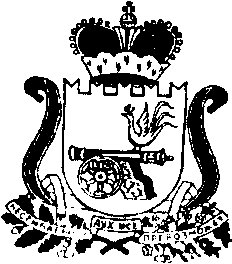 АДМИНИСТРАЦИЯ МУНИЦИПАЛЬНОГО ОБРАЗОВАНИЯ«КАРДЫМОВСКИЙ РАЙОН» СМОЛЕНСКОЙ ОБЛАСТИПОСТАНОВЛЕНИЕО внесении изменений в постановление Администрации муниципального образования «Кардымовский район» Смоленской области от 25.05.2020 № 00279   Администрация муниципального образования «Кардымовский район» Смоленской области  п о с т а н о в л я е т:         1.Внести следующие изменения в постановление Администрации муниципального образования «Кардымовский район» Смоленской области от 25.05.2020 № 00279 «Об утверждении муниципальной программы «Развитие образования и молодежной политики муниципального образования «Кардымовский район» Смоленской области» (далее – постановление):1.1. В паспорте программы «Развитие образования и молодежной политики муниципального образования «Кардымовский район» Смоленской области» позицию «Источники и объемы финансирования Программы» изложить в следующей редакции:1.1.1.  Раздел 4 изложить в следующей редакции:«Ресурсное обеспечение муниципальной программы осуществляется за счет средств районного, областного и федерального бюджетов.Общий объем ассигнований муниципальной программы составляет   698 695,800 тыс. рублей 00 коп., в том числе: 47 074,700 тыс. рублей из федерального бюджета,327 717,300 тыс. рублей 00 коп. из областного бюджета, 276 431,800 тыс. рублей 00 коп.  из районного бюджета, 47 472,000 тыс. рублей 00 копеек – иные источники По годам реализации:2020 год -  170 991,800 тыс. рублей 00 коп., в том числе: 1 425,300 тыс. рублей из федерального бюджета,104 714,000 тыс. рублей 00 коп. из областного бюджета, 56 940,500 тыс. рублей 00 коп.  из районного бюджета, 7 912,000 тыс. рублей 00 копеек – иные источники 2021 год –  203 163,500 тыс. рублей 00 коп., в том числе: 39 339,800 тыс. рублей из федерального бюджета,109 806,000 тыс. рублей 00 коп. из областного бюджета, 46 105,700 тыс. рублей 00 коп.  из районного бюджета, 7 912,000 тыс. рублей 00 копеек – иные источники 2022 год –  170 765,300 тыс. рублей 00 копеекв том числе: 6 309,600 тыс. рублей из федерального бюджета,113 197,300 тыс. рублей 00 коп. из областного бюджета, 43 346,400 тыс. рублей 00 коп.  из районного бюджета, 7 912,000 тыс. рублей 00 копеек – иные источники 2023 год – 51 258,400 тыс. рублей 00 копеекв том числе: 0 тыс. рублей из федерального бюджета,0 тыс. рублей из областного бюджета, 43 346,400 тыс. рублей 00 коп.  из районного бюджета, 7 912,000 тыс. рублей 00 копеек – иные источники2024 год – 51 258,400 тыс. рублей 00 копеекв том числе: 0 тыс. рублей из федерального бюджета,0 тыс. рублей из областного бюджета, 43 346,400 тыс. рублей 00 коп.  из районного бюджета, 7 912,000 тыс. рублей 00 копеек – иные источники2025 год – 51 258,400 тыс. рублей 00 копеекв том числе: 0 тыс. рублей из федерального бюджета,0 тыс. рублей из областного бюджета, 43 346,400 тыс. рублей 00 коп.  из районного бюджета, 7 912,000 тыс. рублей 00 копеек – иные источникиОбъем финансирования подпрограммы подлежит ежегодному уточнению исходя из реальных возможностей районного бюджета. »1.2. В паспорте  подпрограммы «Развитие общего образования»1.2.1. Пункт «Источники и объемы финансирования подпрограммы» изложить в следующей редакции:1.2.2. Раздел 4 «Обоснование ресурсного обеспечения подпрограммы» изложить в следующей редакции:«Ресурсное обеспечение подпрограммы осуществляется за счет средств районного, областного и федерального бюджетов.Объем финансирования подпрограммы составляет 410 709,500 тыс. рублей 00 коп., в том числе: 47 074,700 тыс. рублей из федерального бюджета,242 648,500 тыс. рублей 00 коп. из областного бюджета, 107 546,300 тыс. рублей 00 коп.  из районного бюджета, 13 440,000 тыс. рублей 00 копеек - иные источники По годам реализации:2020 год -  104 369,400 тыс. рублей 00 коп., в том числе:1 425,300 тыс. рублей из федерального бюджета,77 289,600 тыс. рублей 00 коп. из областного бюджета, 23 414,500 тыс. рублей 00 коп.  из районного бюджета, 2 240,000 тыс. рублей 00 копеек - иные источники 2021 год –  142 041,600 тыс. рублей 00 коп., в том числе: 39 339,800 тыс. рублей из федерального бюджета,81 346,400 тыс. рублей 00 коп. из областного бюджета, 19 115,400 тыс. рублей 00 коп.  из районного бюджета, 2 240,000 тыс. рублей 00 копеек - иные источники 2022 год –  108 816,200 тыс. рублей 00 копеекв том числе: 6 309,600 тыс. рублей из федерального бюджета,84 012,500 тыс. рублей 00 коп. из областного бюджета, 16 254,100 тыс. рублей 00 коп.  из районного бюджета, 2 240,000 тыс. рублей 00 копеек - иные источники 2023 год – 18 494,100 тыс. рублей 00 копеекв том числе: 0 тыс. рублей из областного бюджета, 16 254,100 тыс. рублей 00 коп.  из районного бюджета, 2 240,000 тыс. рублей 00 копеек - иные источники 2024 год – 18 494,100 тыс. рублей 00 копеекв том числе: 0 тыс. рублей из областного бюджета, 16 254,100 тыс. рублей 00 коп.  из районного бюджета, 2 240,000 тыс. рублей 00 копеек - иные источники 2025 год – 18 494,100 тыс. рублей 00 копеекв том числе: 0 тыс. рублей из областного бюджета, 16 254,100 тыс. рублей 00 коп.  из районного бюджета, 2 240,000 тыс. рублей 00 копеек - иные источники Объем финансирования подпрограммы подлежит ежегодному уточнению программы подлежит ежегодному уточнению.»1.3. В паспорте подпрограммы «Укрепление материально-технической базы, содержание, ремонт и обеспечение безопасности деятельности образовательных учреждений»1.3.1. Пункт «Источники и объемы финансирования подпрограммы» изложить в следующей редакции:Объем финансирования подпрограммы подлежит ежегодному уточнению исходя из реальных возможностей районного бюджета».1.3.2. Раздел 4 «Обоснование ресурсного обеспечения подпрограммы» изложить в следующей редакции:«Ресурсное обеспечение подпрограммы осуществляется за счет средств районного и областного бюджетов.Общий объем ассигнований  подпрограммы составит 13 088,000 тыс. рублей.из них:областной бюджет  -  0,0 тыс. рублей,районный бюджет – 13 088,000 тыс. рублей.По годам реализации:2020 год –7 957,000 тыс. рублей.из них:областной бюджет  -  0,0 тыс. рублей,районный бюджет – 7 957,000 тыс. рублей 2021 год - 1 026,200 тыс. рублей.из них:областной бюджет  -  0,0 тыс. рублей,районный бюджет – 1 026,200 тыс. рублей 2022 год -1 026,200 тыс. рублей.из них:областной бюджет  -  0,0 тыс. рублей,районный бюджет – 1 026,200 тыс. рублей 2023 год –1 026,200 тыс. рублей.из них:областной бюджет  -  0,0 тыс. рублей,районный бюджет – 1 026,200 тыс. рублей 2024 год –1 026,200 тыс. рублей.из них:областной бюджет  -  0,0 тыс. рублей,районный бюджет – 1 026,200 тыс. рублей 2025 год –1 026,200 тыс. рублей.из них:областной бюджет  -  0,0 тыс. рублей,районный бюджет – 1 026,200 тыс. рублей Объем финансирования подпрограммы подлежит ежегодному уточнению исходя из реальных возможностей районного бюджета.».1.4. В паспорте подпрограммы «Обеспечивающая подпрограмма»1.4.1. Пункт «Источники и объемы финансирования подпрограммы» изложить в следующей редакции:1.4.2. Раздел 4 «Обоснование ресурсного обеспечения подпрограммы» изложить в следующей редакции:«Ресурсное обеспечение подпрограммы осуществляется за счет средств районного и областного бюджетов.Объем финансирования  подпрограммы составляет  54 841,200 тыс. рублей , из них:областной бюджет – 34 190,100 тыс. рублей, районный бюджет – 20 651,100 тыс. рублей.федеральный бюджет – 0,0 тыс.рублей. По  годам реализации:2020 год – 14 408,300 тыс. рублей , из них:областной бюджет – 11 363,700 тыс. рублей, районный бюджет – 3 044,600 тыс. рублей.федеральный бюджет – 0,0 тыс.рублей;2021 год –  14 828,800 тыс. рублей , из них:областной бюджет – 11 389,100 тыс. рублей, районный бюджет – 3 439,700 тыс. рублей.федеральный бюджет – 0,0 тыс.рублей 2022 год –  14 979,000 тыс. рублей , из них:областной бюджет – 11 437,300 тыс. рублей, районный бюджет – 3 541,700 тыс. рублей.федеральный бюджет – 0,0 тыс.рублей 2023 год –  3 541,700 тыс. рублей , из них:областной бюджет – 0,0 тыс. рублей, районный бюджет – 3 541,700 тыс. рублей.федеральный бюджет – 0,0 тыс.рублей;2024 год –  3 541,700 тыс. рублей , из них:областной бюджет – 0,0 тыс. рублей, районный бюджет – 3 541,700 тыс. рублей.федеральный бюджет – 0,0 тыс.рублей 2025 год –  3 541,700 тыс. рублей , из них:областной бюджет – 0,00 тыс. рублей, районный бюджет – 3 541,700 тыс. рублей.федеральный бюджет – 0,0 тыс.рублей;Объем финансирования подпрограммы подлежит ежегодному уточнению исходя из реальных возможностей районного бюджета».          2. Приложение к Программе «Перечень программных мероприятий» изложить в новой редакции согласно приложению к настоящему постановлению.3. Контроль исполнения настоящего постановления возложить на заместителя Главы муниципального образования «Кардымовский район» Смоленской области Н.В. Игнатенкову.4. Настоящее постановление вступает в силу со дня его подписания и распространяет свое действие на правоотношения, возникшие с 27 февраля 2020 года.ПЕРЕЧЕНЬ       программных мероприятийот   25.06.2020        № 00342Источники и объемы финансирования ПрограммыОбщий объем финансирования муниципальной программы составляет   698 695,800 тыс. рублей 00 коп., в том числе: 47 074,700 тыс. рублей из федерального бюджета,327 717,300 тыс. рублей 00 коп. из областного бюджета, 276 431,800 тыс. рублей 00 коп.  из районного бюджета, 47 472,000 тыс. рублей 00 копеек – иные источники По годам реализации:2020 год -  170 991,800 тыс. рублей 00 коп., в том числе: 1 425,300 тыс. рублей из федерального бюджета,104 714,000 тыс. рублей 00 коп. из областного бюджета, 56 940,500 тыс. рублей 00 коп.  из районного бюджета, 7 912,000 тыс. рублей 00 копеек – иные источники 2021 год –  203 163,500 тыс. рублей 00 коп., в том числе: 39 339,800 тыс. рублей из федерального бюджета,109 806,000 тыс. рублей 00 коп. из областного бюджета, 46 105,700 тыс. рублей 00 коп.  из районного бюджета, 7 912,000 тыс. рублей 00 копеек – иные источники 2022 год –  170 765,300 тыс. рублей 00 копеекв том числе: 6 309,600 тыс. рублей из федерального бюджета,113 197,300 тыс. рублей 00 коп. из областного бюджета, 43 346,400 тыс. рублей 00 коп.  из районного бюджета, 7 912,000 тыс. рублей 00 копеек – иные источники 2023 год – 51 258,400 тыс. рублей 00 копеекв том числе: 0 тыс. рублей из федерального бюджета,0 тыс. рублей из областного бюджета, 43 346,400 тыс. рублей 00 коп.  из районного бюджета, 7 912,000 тыс. рублей 00 копеек – иные источники2024 год – 51 258,400 тыс. рублей 00 копеекв том числе: 0 тыс. рублей из федерального бюджета,0 тыс. рублей из областного бюджета, 43 346,400 тыс. рублей 00 коп.  из районного бюджета, 7 912,000 тыс. рублей 00 копеек – иные источники2025 год – 51 258,400 тыс. рублей 00 копеекв том числе: 0 тыс. рублей из федерального бюджета,0 тыс. рублей из областного бюджета, 43 346,400 тыс. рублей 00 коп.  из районного бюджета, 7 912,000 тыс. рублей 00 копеек – иные источникиОбъем финансирования программы подлежит ежегодному уточнениюИсточники и объемы финансирования подпрограммыОбъем финансирования подпрограммы составляет 410 709,500 тыс. рублей 00 коп., в том числе: 47 074,700 тыс. рублей из федерального бюджета,242 648,500 тыс. рублей 00 коп. из областного бюджета, 107 546,300 тыс. рублей 00 коп.  из районного бюджета, 13 440,000 тыс. рублей 00 копеек - иные источники По годам реализации:2020 год -  104 369,400 тыс. рублей 00 коп., в том числе:1 425,300 тыс. рублей из федерального бюджета,77 289,600 тыс. рублей 00 коп. из областного бюджета, 23 414,500 тыс. рублей 00 коп.  из районного бюджета, 2 240,000 тыс. рублей 00 копеек - иные источники 2021 год –  142 041,600 тыс. рублей 00 коп., в том числе: 39 339,800 тыс. рублей из федерального бюджета,81 346,400 тыс. рублей 00 коп. из областного бюджета, 19 115,400 тыс. рублей 00 коп.  из районного бюджета, 2 240,000 тыс. рублей 00 копеек - иные источники 2022 год –  108 816,200 тыс. рублей 00 копеекв том числе: 6 309,600 тыс. рублей из федерального бюджета,84 012,500 тыс. рублей 00 коп. из областного бюджета, 16 254,100 тыс. рублей 00 коп.  из районного бюджета, 2 240,000 тыс. рублей 00 копеек - иные источники 2023 год – 18 494,100 тыс. рублей 00 копеекв том числе: 0 тыс. рублей из областного бюджета, 16 254,100 тыс. рублей 00 коп.  из районного бюджета, 2 240,000 тыс. рублей 00 копеек - иные источники 2024 год – 18 494,100 тыс. рублей 00 копеекв том числе: 0 тыс. рублей из областного бюджета, 16 254,100 тыс. рублей 00 коп.  из районного бюджета, 2 240,000 тыс. рублей 00 копеек - иные источники 2025 год – 18 494,100 тыс. рублей 00 копеекв том числе: 0 тыс. рублей из областного бюджета, 16 254,100 тыс. рублей 00 коп.  из районного бюджета, 2 240,000 тыс. рублей 00 копеек - иные источники Объем финансирования подпрограммы подлежит ежегодному уточнению программы подлежит ежегодному уточнениюИсточники и объемы финансирования подпрограммы Общий объем ассигнований  подпрограммы составит  13 088,000 тыс. рублей.из них:областной бюджет  -  0,0 тыс. рублей,районный бюджет – 13 088,000 тыс. рублей.По годам реализации:2020 год –7 957,000 тыс. рублей.из них:областной бюджет  -  0,0 тыс. рублей,районный бюджет – 7 957,000 тыс. рублей 2021 год - 1 026,200 тыс. рублей.из них:областной бюджет  -  0,0 тыс. рублей,районный бюджет – 1 026,200 тыс. рублей 2022 год -1 026,200 тыс. рублей.из них:областной бюджет  -  0,0 тыс. рублей,районный бюджет – 1 026,200 тыс. рублей 2023 год –1 026,200 тыс. рублей.из них:областной бюджет  -  0,0 тыс. рублей,районный бюджет – 1 026,200 тыс. рублей 2024 год –1 026,200 тыс. рублей.из них:областной бюджет  -  0,0 тыс. рублей,районный бюджет – 1 026,200 тыс. рублей 2025 год –1 026,200 тыс. рублей.из них:областной бюджет  -  0,0 тыс. рублей,районный бюджет – 1 026,200 тыс. рублей Объем финансирования подпрограммы подлежит ежегодному уточнению.Источники и объемы финансирования  подпрограммы Объем финансирования  подпрограммы составляет  54 841,200 тыс. рублей , из них:областной бюджет – 34 190,100 тыс. рублей, районный бюджет – 20 651,100 тыс. рублей.федеральный бюджет – 0,0 тыс.рублей. По  годам реализации:2020 год – 14 408,300 тыс. рублей , из них:областной бюджет – 11 363,700 тыс. рублей, районный бюджет – 3 044,600 тыс. рублей.федеральный бюджет – 0,0 тыс.рублей;2021 год –  14 828,800 тыс. рублей , из них:областной бюджет – 11 389,100 тыс. рублей, районный бюджет – 3 439,700 тыс. рублей.федеральный бюджет – 0,0 тыс.рублей 2022 год –  14 979,000 тыс. рублей , из них:областной бюджет – 11 437,300 тыс. рублей, районный бюджет – 3 541,700 тыс. рублей.федеральный бюджет – 0,0 тыс.рублей 2023 год –  3 541,700 тыс. рублей , из них:областной бюджет – 0,0 тыс. рублей, районный бюджет – 3 541,700 тыс. рублей.федеральный бюджет – 0,0 тыс.рублей;2024 год –  3 541,700 тыс. рублей , из них:областной бюджет – 0,0 тыс. рублей, районный бюджет – 3 541,700 тыс. рублей.федеральный бюджет – 0,0 тыс.рублей 2025 год –  3 541,700 тыс. рублей , из них:областной бюджет – 0,00 тыс. рублей, районный бюджет – 3 541,700 тыс. рублей.федеральный бюджет – 0,0 тыс.рублей;Объем финансирования подпрограммы подлежит ежегодному уточнениюГлава муниципального образования  «Кардымовский район» Смоленской областиП.П. НикитенковПриложение к Программе «Развитие образования, молодежной политики и спорта на территории муниципального образования «Кардымовский район» Смоленской области»№п/пНаименование мероприятияНаименование мероприятияНаименование мероприятияНаименование мероприятияНаименование мероприятияНаименование мероприятияНаименование мероприятияНаименование мероприятияСрок реализации(г.г.)Срок реализации(г.г.)ИсполнительИсполнительИсполнительИсполнительИсполнительИсполнительИсполнительИсполнительИсполнительОбъем финансирования (руб.)Объем финансирования (руб.)Объем финансирования (руб.)Объем финансирования (руб.)Объем финансирования (руб.)Объем финансирования (руб.)Объем финансирования (руб.)Объем финансирования (руб.)Объем финансирования (руб.)Объем финансирования (руб.)Объем финансирования (руб.)Объем финансирования (руб.)Объем финансирования (руб.)Объем финансирования (руб.)Объем финансирования (руб.)Объем финансирования (руб.)Объем финансирования (руб.)Объем финансирования (руб.)Объем финансирования (руб.)Объем финансирования (руб.)Объем финансирования (руб.)Объем финансирования (руб.)Объем финансирования (руб.)Объем финансирования (руб.)Объем финансирования (руб.)Объем финансирования (руб.)Объем финансирования (руб.)Объем финансирования (руб.)Объем финансирования (руб.)Объем финансирования (руб.)Объем финансирования (руб.)Объем финансирования (руб.)Объем финансирования (руб.)Объем финансирования (руб.)Объем финансирования (руб.)Объем финансирования (руб.)Объем финансирования (руб.)Источник финансированияИсточник финансированияИсточник финансированияИсточник финансирования№п/пНаименование мероприятияНаименование мероприятияНаименование мероприятияНаименование мероприятияНаименование мероприятияНаименование мероприятияНаименование мероприятияНаименование мероприятияСрок реализации(г.г.)Срок реализации(г.г.)ИсполнительИсполнительИсполнительИсполнительИсполнительИсполнительИсполнительИсполнительИсполнительвсеговсеговсеговсегов том числе по годамв том числе по годамв том числе по годамв том числе по годамв том числе по годамв том числе по годамв том числе по годамв том числе по годамв том числе по годамв том числе по годамв том числе по годамв том числе по годамв том числе по годамв том числе по годамв том числе по годамв том числе по годамв том числе по годамв том числе по годамв том числе по годамв том числе по годамв том числе по годамв том числе по годамв том числе по годамв том числе по годамв том числе по годамв том числе по годамв том числе по годамв том числе по годамв том числе по годамв том числе по годамв том числе по годамв том числе по годамв том числе по годамИсточник финансированияИсточник финансированияИсточник финансированияИсточник финансирования№п/пНаименование мероприятияНаименование мероприятияНаименование мероприятияНаименование мероприятияНаименование мероприятияНаименование мероприятияНаименование мероприятияНаименование мероприятияСрок реализации(г.г.)Срок реализации(г.г.)ИсполнительИсполнительИсполнительИсполнительИсполнительИсполнительИсполнительИсполнительИсполнительвсеговсеговсеговсего202020202020202020212021202120212021202220222022202220222022202220232023202320232023202320232023202320242024202420242025202520252025122222222334444444445555666677777888888899999999910101010111111111212121212подпрограмма «Развитие дошкольного образования» подпрограмма «Развитие дошкольного образования» подпрограмма «Развитие дошкольного образования» подпрограмма «Развитие дошкольного образования» подпрограмма «Развитие дошкольного образования» подпрограмма «Развитие дошкольного образования» подпрограмма «Развитие дошкольного образования» подпрограмма «Развитие дошкольного образования» подпрограмма «Развитие дошкольного образования» подпрограмма «Развитие дошкольного образования» подпрограмма «Развитие дошкольного образования» подпрограмма «Развитие дошкольного образования» подпрограмма «Развитие дошкольного образования» подпрограмма «Развитие дошкольного образования» подпрограмма «Развитие дошкольного образования» подпрограмма «Развитие дошкольного образования» подпрограмма «Развитие дошкольного образования» подпрограмма «Развитие дошкольного образования» подпрограмма «Развитие дошкольного образования» подпрограмма «Развитие дошкольного образования» подпрограмма «Развитие дошкольного образования» подпрограмма «Развитие дошкольного образования» подпрограмма «Развитие дошкольного образования» подпрограмма «Развитие дошкольного образования» подпрограмма «Развитие дошкольного образования» подпрограмма «Развитие дошкольного образования» подпрограмма «Развитие дошкольного образования» подпрограмма «Развитие дошкольного образования» подпрограмма «Развитие дошкольного образования» подпрограмма «Развитие дошкольного образования» подпрограмма «Развитие дошкольного образования» подпрограмма «Развитие дошкольного образования» подпрограмма «Развитие дошкольного образования» подпрограмма «Развитие дошкольного образования» подпрограмма «Развитие дошкольного образования» подпрограмма «Развитие дошкольного образования» подпрограмма «Развитие дошкольного образования» подпрограмма «Развитие дошкольного образования» подпрограмма «Развитие дошкольного образования» подпрограмма «Развитие дошкольного образования» подпрограмма «Развитие дошкольного образования» подпрограмма «Развитие дошкольного образования» подпрограмма «Развитие дошкольного образования» подпрограмма «Развитие дошкольного образования» подпрограмма «Развитие дошкольного образования» подпрограмма «Развитие дошкольного образования» подпрограмма «Развитие дошкольного образования» подпрограмма «Развитие дошкольного образования» подпрограмма «Развитие дошкольного образования» подпрограмма «Развитие дошкольного образования» подпрограмма «Развитие дошкольного образования» подпрограмма «Развитие дошкольного образования» подпрограмма «Развитие дошкольного образования» подпрограмма «Развитие дошкольного образования» подпрограмма «Развитие дошкольного образования» подпрограмма «Развитие дошкольного образования» подпрограмма «Развитие дошкольного образования» подпрограмма «Развитие дошкольного образования» подпрограмма «Развитие дошкольного образования» подпрограмма «Развитие дошкольного образования» подпрограмма «Развитие дошкольного образования» 1.Обеспечение реализации переданных государственных полномочийОбеспечение реализации переданных государственных полномочийОбеспечение реализации переданных государственных полномочийОбеспечение реализации переданных государственных полномочийОбеспечение реализации переданных государственных полномочийОбеспечение реализации переданных государственных полномочийОбеспечение реализации переданных государственных полномочийОбеспечение реализации переданных государственных полномочий2020-20252020-2025Отдел образования,образовательные учрежденияОтдел образования,образовательные учрежденияОтдел образования,образовательные учрежденияОтдел образования,образовательные учрежденияОтдел образования,образовательные учрежденияОтдел образования,образовательные учрежденияОтдел образования,образовательные учрежденияОтдел образования,образовательные учреждения508787005087870050878700508787005087870016060700160607001606070016060700170705001707050017070500170705001774750017747500177475001774750017747500177475000,000,000,000,000,000,000,000,000,000,000,000,000,000,000,000,000,00Областной бюджетОбластной бюджетОбластной бюджетОбластной бюджетОбластной бюджетОбластной бюджет2.Обеспечение муниципальных гарантий доступности дошкольного образованияОбеспечение муниципальных гарантий доступности дошкольного образованияОбеспечение муниципальных гарантий доступности дошкольного образованияОбеспечение муниципальных гарантий доступности дошкольного образованияОбеспечение муниципальных гарантий доступности дошкольного образованияОбеспечение муниципальных гарантий доступности дошкольного образованияОбеспечение муниципальных гарантий доступности дошкольного образованияОбеспечение муниципальных гарантий доступности дошкольного образования2020-20252020-2025Отдел образования,образовательные учрежденияОтдел образования,образовательные учрежденияОтдел образования,образовательные учрежденияОтдел образования,образовательные учрежденияОтдел образования,образовательные учрежденияОтдел образования,образовательные учрежденияОтдел образования,образовательные учрежденияОтдел образования,образовательные учреждения980640009806400098064000980640009806400016344000163440001634400016344000163440001634400016344000163440001634400016344000163440001634400016344000163440001634400016344000163440001634400016344000163440001634400016344000163440001634400016344000163440001634400016344000163440001634400016344000Районный бюджетРайонный бюджетРайонный бюджетРайонный бюджетРайонный бюджетРайонный бюджет2.Обеспечение муниципальных гарантий доступности дошкольного образованияОбеспечение муниципальных гарантий доступности дошкольного образованияОбеспечение муниципальных гарантий доступности дошкольного образованияОбеспечение муниципальных гарантий доступности дошкольного образованияОбеспечение муниципальных гарантий доступности дошкольного образованияОбеспечение муниципальных гарантий доступности дошкольного образованияОбеспечение муниципальных гарантий доступности дошкольного образованияОбеспечение муниципальных гарантий доступности дошкольного образования2020-20252020-2025Отдел образования,образовательные учрежденияОтдел образования,образовательные учрежденияОтдел образования,образовательные учрежденияОтдел образования,образовательные учрежденияОтдел образования,образовательные учрежденияОтдел образования,образовательные учрежденияОтдел образования,образовательные учрежденияОтдел образования,образовательные учреждения0,000,000,000,000,000,000,000,000,000,000,000,000,000,000,000,000,000,000,000,000,000,000,000,000,000,000,000,000,000,000,000,000,000,000,000,00Областной бюджетОбластной бюджетОбластной бюджетОбластной бюджетОбластной бюджетОбластной бюджет2.Обеспечение муниципальных гарантий доступности дошкольного образованияОбеспечение муниципальных гарантий доступности дошкольного образованияОбеспечение муниципальных гарантий доступности дошкольного образованияОбеспечение муниципальных гарантий доступности дошкольного образованияОбеспечение муниципальных гарантий доступности дошкольного образованияОбеспечение муниципальных гарантий доступности дошкольного образованияОбеспечение муниципальных гарантий доступности дошкольного образованияОбеспечение муниципальных гарантий доступности дошкольного образования2020-20252020-2025Отдел образования,образовательные учрежденияОтдел образования,образовательные учрежденияОтдел образования,образовательные учрежденияОтдел образования,образовательные учрежденияОтдел образования,образовательные учрежденияОтдел образования,образовательные учрежденияОтдел образования,образовательные учрежденияОтдел образования,образовательные учреждения34032000340320003403200034032000340320005672000567200056720005672000567200056720005672000567200056720005672000567200056720005672000567200056720005672000567200056720005672000567200056720005672000567200056720005672000567200056720005672000567200056720005672000Иные источникиИные источникиИные источникиИные источникиИные источникиИные источникиВсего по подпрограмме:в том числе:по источникам финансирования :средства областного бюджетасредства районного бюджета иные источникиВсего по подпрограмме:в том числе:по источникам финансирования :средства областного бюджетасредства районного бюджета иные источникиВсего по подпрограмме:в том числе:по источникам финансирования :средства областного бюджетасредства районного бюджета иные источникиВсего по подпрограмме:в том числе:по источникам финансирования :средства областного бюджетасредства районного бюджета иные источникиВсего по подпрограмме:в том числе:по источникам финансирования :средства областного бюджетасредства районного бюджета иные источникиВсего по подпрограмме:в том числе:по источникам финансирования :средства областного бюджетасредства районного бюджета иные источникиВсего по подпрограмме:в том числе:по источникам финансирования :средства областного бюджетасредства районного бюджета иные источникиВсего по подпрограмме:в том числе:по источникам финансирования :средства областного бюджетасредства районного бюджета иные источникиВсего по подпрограмме:в том числе:по источникам финансирования :средства областного бюджетасредства районного бюджета иные источникиВсего по подпрограмме:в том числе:по источникам финансирования :средства областного бюджетасредства районного бюджета иные источникиВсего по подпрограмме:в том числе:по источникам финансирования :средства областного бюджетасредства районного бюджета иные источникиВсего по подпрограмме:в том числе:по источникам финансирования :средства областного бюджетасредства районного бюджета иные источникиВсего по подпрограмме:в том числе:по источникам финансирования :средства областного бюджетасредства районного бюджета иные источникиВсего по подпрограмме:в том числе:по источникам финансирования :средства областного бюджетасредства районного бюджета иные источникиВсего по подпрограмме:в том числе:по источникам финансирования :средства областного бюджетасредства районного бюджета иные источникиВсего по подпрограмме:в том числе:по источникам финансирования :средства областного бюджетасредства районного бюджета иные источникиВсего по подпрограмме:в том числе:по источникам финансирования :средства областного бюджетасредства районного бюджета иные источникиВсего по подпрограмме:в том числе:по источникам финансирования :средства областного бюджетасредства районного бюджета иные источникиВсего по подпрограмме:в том числе:по источникам финансирования :средства областного бюджетасредства районного бюджета иные источники18297470018297470018297470018297470018297470038076700380767003807670038076700390865003908650039086500390865003976350039763500397635003976350039763500397635002201600022016000220160002201600022016000220160002201600022016000220160002201600022016000220160002201600022016000220160002201600022016000Всего по подпрограмме:в том числе:по источникам финансирования :средства областного бюджетасредства районного бюджета иные источникиВсего по подпрограмме:в том числе:по источникам финансирования :средства областного бюджетасредства районного бюджета иные источникиВсего по подпрограмме:в том числе:по источникам финансирования :средства областного бюджетасредства районного бюджета иные источникиВсего по подпрограмме:в том числе:по источникам финансирования :средства областного бюджетасредства районного бюджета иные источникиВсего по подпрограмме:в том числе:по источникам финансирования :средства областного бюджетасредства районного бюджета иные источникиВсего по подпрограмме:в том числе:по источникам финансирования :средства областного бюджетасредства районного бюджета иные источникиВсего по подпрограмме:в том числе:по источникам финансирования :средства областного бюджетасредства районного бюджета иные источникиВсего по подпрограмме:в том числе:по источникам финансирования :средства областного бюджетасредства районного бюджета иные источникиВсего по подпрограмме:в том числе:по источникам финансирования :средства областного бюджетасредства районного бюджета иные источникиВсего по подпрограмме:в том числе:по источникам финансирования :средства областного бюджетасредства районного бюджета иные источникиВсего по подпрограмме:в том числе:по источникам финансирования :средства областного бюджетасредства районного бюджета иные источникиВсего по подпрограмме:в том числе:по источникам финансирования :средства областного бюджетасредства районного бюджета иные источникиВсего по подпрограмме:в том числе:по источникам финансирования :средства областного бюджетасредства районного бюджета иные источникиВсего по подпрограмме:в том числе:по источникам финансирования :средства областного бюджетасредства районного бюджета иные источникиВсего по подпрограмме:в том числе:по источникам финансирования :средства областного бюджетасредства районного бюджета иные источникиВсего по подпрограмме:в том числе:по источникам финансирования :средства областного бюджетасредства районного бюджета иные источникиВсего по подпрограмме:в том числе:по источникам финансирования :средства областного бюджетасредства районного бюджета иные источникиВсего по подпрограмме:в том числе:по источникам финансирования :средства областного бюджетасредства районного бюджета иные источникиВсего по подпрограмме:в том числе:по источникам финансирования :средства областного бюджетасредства районного бюджета иные источники508787005087870050878700508787005087870016060700160607001606070016060700170705001707050017070500170705001774750017747500177475001774750017747500177475000,000,000,000,000,000,000,000,000,000,000,000,000,000,000,000,000,00Всего по подпрограмме:в том числе:по источникам финансирования :средства областного бюджетасредства районного бюджета иные источникиВсего по подпрограмме:в том числе:по источникам финансирования :средства областного бюджетасредства районного бюджета иные источникиВсего по подпрограмме:в том числе:по источникам финансирования :средства областного бюджетасредства районного бюджета иные источникиВсего по подпрограмме:в том числе:по источникам финансирования :средства областного бюджетасредства районного бюджета иные источникиВсего по подпрограмме:в том числе:по источникам финансирования :средства областного бюджетасредства районного бюджета иные источникиВсего по подпрограмме:в том числе:по источникам финансирования :средства областного бюджетасредства районного бюджета иные источникиВсего по подпрограмме:в том числе:по источникам финансирования :средства областного бюджетасредства районного бюджета иные источникиВсего по подпрограмме:в том числе:по источникам финансирования :средства областного бюджетасредства районного бюджета иные источникиВсего по подпрограмме:в том числе:по источникам финансирования :средства областного бюджетасредства районного бюджета иные источникиВсего по подпрограмме:в том числе:по источникам финансирования :средства областного бюджетасредства районного бюджета иные источникиВсего по подпрограмме:в том числе:по источникам финансирования :средства областного бюджетасредства районного бюджета иные источникиВсего по подпрограмме:в том числе:по источникам финансирования :средства областного бюджетасредства районного бюджета иные источникиВсего по подпрограмме:в том числе:по источникам финансирования :средства областного бюджетасредства районного бюджета иные источникиВсего по подпрограмме:в том числе:по источникам финансирования :средства областного бюджетасредства районного бюджета иные источникиВсего по подпрограмме:в том числе:по источникам финансирования :средства областного бюджетасредства районного бюджета иные источникиВсего по подпрограмме:в том числе:по источникам финансирования :средства областного бюджетасредства районного бюджета иные источникиВсего по подпрограмме:в том числе:по источникам финансирования :средства областного бюджетасредства районного бюджета иные источникиВсего по подпрограмме:в том числе:по источникам финансирования :средства областного бюджетасредства районного бюджета иные источникиВсего по подпрограмме:в том числе:по источникам финансирования :средства областного бюджетасредства районного бюджета иные источники980640009806400098064000980640009806400016344000163440001634400016344000163440001634400016344000163440001634400016344000163440001634400016344000163440001634400016344000163440001634400016344000163440001634400016344000163440001634400016344000163440001634400016344000163440001634400016344000Всего по подпрограмме:в том числе:по источникам финансирования :средства областного бюджетасредства районного бюджета иные источникиВсего по подпрограмме:в том числе:по источникам финансирования :средства областного бюджетасредства районного бюджета иные источникиВсего по подпрограмме:в том числе:по источникам финансирования :средства областного бюджетасредства районного бюджета иные источникиВсего по подпрограмме:в том числе:по источникам финансирования :средства областного бюджетасредства районного бюджета иные источникиВсего по подпрограмме:в том числе:по источникам финансирования :средства областного бюджетасредства районного бюджета иные источникиВсего по подпрограмме:в том числе:по источникам финансирования :средства областного бюджетасредства районного бюджета иные источникиВсего по подпрограмме:в том числе:по источникам финансирования :средства областного бюджетасредства районного бюджета иные источникиВсего по подпрограмме:в том числе:по источникам финансирования :средства областного бюджетасредства районного бюджета иные источникиВсего по подпрограмме:в том числе:по источникам финансирования :средства областного бюджетасредства районного бюджета иные источникиВсего по подпрограмме:в том числе:по источникам финансирования :средства областного бюджетасредства районного бюджета иные источникиВсего по подпрограмме:в том числе:по источникам финансирования :средства областного бюджетасредства районного бюджета иные источникиВсего по подпрограмме:в том числе:по источникам финансирования :средства областного бюджетасредства районного бюджета иные источникиВсего по подпрограмме:в том числе:по источникам финансирования :средства областного бюджетасредства районного бюджета иные источникиВсего по подпрограмме:в том числе:по источникам финансирования :средства областного бюджетасредства районного бюджета иные источникиВсего по подпрограмме:в том числе:по источникам финансирования :средства областного бюджетасредства районного бюджета иные источникиВсего по подпрограмме:в том числе:по источникам финансирования :средства областного бюджетасредства районного бюджета иные источникиВсего по подпрограмме:в том числе:по источникам финансирования :средства областного бюджетасредства районного бюджета иные источникиВсего по подпрограмме:в том числе:по источникам финансирования :средства областного бюджетасредства районного бюджета иные источникиВсего по подпрограмме:в том числе:по источникам финансирования :средства областного бюджетасредства районного бюджета иные источники34032000340320003403200034032000340320005672000567200056720005672000567200056720005672000567200056720005672000567200056720005672000567200056720005672000567200056720005672000567200056720005672000567200056720005672000567200056720005672000567200056720005672000подпрограмма «Развитие общего образования» подпрограмма «Развитие общего образования» подпрограмма «Развитие общего образования» подпрограмма «Развитие общего образования» подпрограмма «Развитие общего образования» подпрограмма «Развитие общего образования» подпрограмма «Развитие общего образования» подпрограмма «Развитие общего образования» подпрограмма «Развитие общего образования» подпрограмма «Развитие общего образования» подпрограмма «Развитие общего образования» подпрограмма «Развитие общего образования» подпрограмма «Развитие общего образования» подпрограмма «Развитие общего образования» подпрограмма «Развитие общего образования» подпрограмма «Развитие общего образования» подпрограмма «Развитие общего образования» подпрограмма «Развитие общего образования» подпрограмма «Развитие общего образования» подпрограмма «Развитие общего образования» подпрограмма «Развитие общего образования» подпрограмма «Развитие общего образования» подпрограмма «Развитие общего образования» подпрограмма «Развитие общего образования» подпрограмма «Развитие общего образования» подпрограмма «Развитие общего образования» подпрограмма «Развитие общего образования» подпрограмма «Развитие общего образования» подпрограмма «Развитие общего образования» подпрограмма «Развитие общего образования» подпрограмма «Развитие общего образования» подпрограмма «Развитие общего образования» подпрограмма «Развитие общего образования» подпрограмма «Развитие общего образования» подпрограмма «Развитие общего образования» подпрограмма «Развитие общего образования» подпрограмма «Развитие общего образования» подпрограмма «Развитие общего образования» подпрограмма «Развитие общего образования» подпрограмма «Развитие общего образования» подпрограмма «Развитие общего образования» подпрограмма «Развитие общего образования» подпрограмма «Развитие общего образования» подпрограмма «Развитие общего образования» подпрограмма «Развитие общего образования» подпрограмма «Развитие общего образования» подпрограмма «Развитие общего образования» подпрограмма «Развитие общего образования» подпрограмма «Развитие общего образования» подпрограмма «Развитие общего образования» подпрограмма «Развитие общего образования» подпрограмма «Развитие общего образования» подпрограмма «Развитие общего образования» подпрограмма «Развитие общего образования» подпрограмма «Развитие общего образования» подпрограмма «Развитие общего образования» подпрограмма «Развитие общего образования» подпрограмма «Развитие общего образования» подпрограмма «Развитие общего образования» подпрограмма «Развитие общего образования» подпрограмма «Развитие общего образования» 1.Обеспечение реализации переданных государственных полномочийОбеспечение реализации переданных государственных полномочийОбеспечение реализации переданных государственных полномочийОбеспечение реализации переданных государственных полномочий2020-20252020-20252020-20252020-20252020-2025Отдел образования, образовательные учрежденияОтдел образования, образовательные учрежденияОтдел образования, образовательные учрежденияОтдел образования, образовательные учрежденияОтдел образования, образовательные учрежденияОтдел образования, образовательные учрежденияОтдел образования, образовательные учрежденияОтдел образования, образовательные учреждения2420703002420703002420703002420703002420703002420703007719390077193900771939007719390077193900771939008110580081105800811058008377060083770600837706008377060083770600837706000,000,000,000,000,000,000,000,000,000,000,000,000,000,000,000,000,000,00Областной бюджетОбластной бюджетОбластной бюджетОбластной бюджет1.Обеспечение реализации переданных государственных полномочийОбеспечение реализации переданных государственных полномочийОбеспечение реализации переданных государственных полномочийОбеспечение реализации переданных государственных полномочий2020-20252020-20252020-20252020-20252020-2025Отдел образования, образовательные учрежденияОтдел образования, образовательные учрежденияОтдел образования, образовательные учрежденияОтдел образования, образовательные учрежденияОтдел образования, образовательные учрежденияОтдел образования, образовательные учрежденияОтдел образования, образовательные учрежденияОтдел образования, образовательные учреждения113009001130090011300900113009001130090011300900946800946800946800946800946800946800404450040445004044500630960063096006309600630960063096006309600Федеральный бюджетФедеральный бюджетФедеральный бюджетФедеральный бюджет2.Совершенствование организации питания обучающихся муниципальных образовательных организаций, реализующих основные общеобразовательные программы в Кардымовском районеСовершенствование организации питания обучающихся муниципальных образовательных организаций, реализующих основные общеобразовательные программы в Кардымовском районеСовершенствование организации питания обучающихся муниципальных образовательных организаций, реализующих основные общеобразовательные программы в Кардымовском районеСовершенствование организации питания обучающихся муниципальных образовательных организаций, реализующих основные общеобразовательные программы в Кардымовском районе2020-20252020-20252020-20252020-20252020-2025Отдел образования, образовательные учрежденияОтдел образования, образовательные учрежденияОтдел образования, образовательные учрежденияОтдел образования, образовательные учрежденияОтдел образования, образовательные учрежденияОтдел образования, образовательные учрежденияОтдел образования, образовательные учрежденияОтдел образования, образовательные учреждения146634001466340014663400146634001466340014663400244390024439002443900244390024439002443900244390024439002443900244390024439002443900244390024439002443900244390024439002443900244390024439002443900244390024439002443900244390024439002443900244390024439002443900244390024439002443900Районный бюджетРайонный бюджетРайонный бюджетРайонный бюджет3.Организация подвоза обучающихся образовательных учрежденийОрганизация подвоза обучающихся образовательных учрежденийОрганизация подвоза обучающихся образовательных учрежденийОрганизация подвоза обучающихся образовательных учреждений2020-20252020-20252020-20252020-20252020-2025Отдел образования, образовательные учрежденияОтдел образования, образовательные учрежденияОтдел образования, образовательные учрежденияОтдел образования, образовательные учрежденияОтдел образования, образовательные учрежденияОтдел образования, образовательные учрежденияОтдел образования, образовательные учрежденияОтдел образования, образовательные учреждения120000012000001200000120000012000001200000200000200000200000200000200000200000200000200000200000200000200000200000200000200000200000200000200000200000200000200000200000200000200000200000200000200000200000200000200000200000200000200000200000Районный бюджетРайонный бюджетРайонный бюджетРайонный бюджет4Обеспечение общедоступного бесплатного начального общего, основного общего, среднего общего образованияОбеспечение общедоступного бесплатного начального общего, основного общего, среднего общего образованияОбеспечение общедоступного бесплатного начального общего, основного общего, среднего общего образованияОбеспечение общедоступного бесплатного начального общего, основного общего, среднего общего образования2020-20252020-20252020-20252020-20252020-2025Отдел образования, образовательные учрежденияОтдел образования, образовательные учрежденияОтдел образования, образовательные учрежденияОтдел образования, образовательные учрежденияОтдел образования, образовательные учрежденияОтдел образования, образовательные учрежденияОтдел образования, образовательные учрежденияОтдел образования, образовательные учреждения916554009165540091655400916554009165540091655400207431002074310020743100207431002074310020743100164715001647150016471500136102001361020013610200136102001361020013610200136102001361020013610200136102001361020013610200136102001361020013610200136102001361020013610200136102001361020013610200136102001361020013610200Районный бюджетРайонный бюджетРайонный бюджетРайонный бюджет4Обеспечение общедоступного бесплатного начального общего, основного общего, среднего общего образованияОбеспечение общедоступного бесплатного начального общего, основного общего, среднего общего образованияОбеспечение общедоступного бесплатного начального общего, основного общего, среднего общего образованияОбеспечение общедоступного бесплатного начального общего, основного общего, среднего общего образования2020-20252020-20252020-20252020-20252020-2025Отдел образования, образовательные учрежденияОтдел образования, образовательные учрежденияОтдел образования, образовательные учрежденияОтдел образования, образовательные учрежденияОтдел образования, образовательные учрежденияОтдел образования, образовательные учрежденияОтдел образования, образовательные учрежденияОтдел образования, образовательные учреждения0,000,000,000,000,000,000,000,000,000,000,000,000,000,000,000,000,000,000,000,000,000,000,000,000,000,000,000,000,000,000,000,000,000,000,000,000,000,000,00Областной бюджетОбластной бюджетОбластной бюджетОбластной бюджет4Обеспечение общедоступного бесплатного начального общего, основного общего, среднего общего образованияОбеспечение общедоступного бесплатного начального общего, основного общего, среднего общего образованияОбеспечение общедоступного бесплатного начального общего, основного общего, среднего общего образованияОбеспечение общедоступного бесплатного начального общего, основного общего, среднего общего образования2020-20252020-20252020-20252020-20252020-2025Отдел образования, образовательные учрежденияОтдел образования, образовательные учрежденияОтдел образования, образовательные учрежденияОтдел образования, образовательные учрежденияОтдел образования, образовательные учрежденияОтдел образования, образовательные учрежденияОтдел образования, образовательные учрежденияОтдел образования, образовательные учреждения134400001344000013440000134400001344000013440000224000022400002240000224000022400002240000224000022400002240000224000022400002240000224000022400002240000224000022400002240000224000022400002240000224000022400002240000224000022400002240000224000022400002240000224000022400002240000Иные источникиИные источникиИные источникиИные источники5.Проведение мероприятий по отдыху и оздоровлениюПроведение мероприятий по отдыху и оздоровлениюПроведение мероприятий по отдыху и оздоровлениюПроведение мероприятий по отдыху и оздоровлению2020-20252020-20252020-20252020-20252020-2025Отдел образования, образовательные учрежденияОтдел образования, образовательные учрежденияОтдел образования, образовательные учрежденияОтдел образования, образовательные учрежденияОтдел образования, образовательные учрежденияОтдел образования, образовательные учрежденияОтдел образования, образовательные учрежденияОтдел образования, образовательные учреждения7245007245007245007245007245007245002420002420002420002420002420002420002406002406002406002419002419002419002419002419002419000,000,000,000,000,000,000,000,000,000,000,000,000,000,000,000,000,000,00Областной бюджетОбластной бюджетОбластной бюджетОбластной бюджет5.Проведение мероприятий по отдыху и оздоровлениюПроведение мероприятий по отдыху и оздоровлениюПроведение мероприятий по отдыху и оздоровлениюПроведение мероприятий по отдыху и оздоровлению2020-20252020-20252020-20252020-20252020-2025Отдел образования, образовательные учрежденияОтдел образования, образовательные учрежденияОтдел образования, образовательные учрежденияОтдел образования, образовательные учрежденияОтдел образования, образовательные учрежденияОтдел образования, образовательные учрежденияОтдел образования, образовательные учрежденияОтдел образования, образовательные учреждения0,000,000,000,000,000,000,000,000,000,000,000,000,000,000,000,000,000,000,000,000,000,000,000,000,000,000,000,000,000,000,000,000,000,000,000,000,000,000,00Районный бюджетРайонный бюджетРайонный бюджетРайонный бюджет6.Создание в общеобразовательных организациях, расположенных в сельской местности и малых городах, условий для занятий физической культурой и спортомСоздание в общеобразовательных организациях, расположенных в сельской местности и малых городах, условий для занятий физической культурой и спортомСоздание в общеобразовательных организациях, расположенных в сельской местности и малых городах, условий для занятий физической культурой и спортомСоздание в общеобразовательных организациях, расположенных в сельской местности и малых городах, условий для занятий физической культурой и спортом2020-20252020-20252020-20252020-20252020-2025Отдел образования, образовательные учрежденияОтдел образования, образовательные учрежденияОтдел образования, образовательные учрежденияОтдел образования, образовательные учрежденияОтдел образования, образовательные учрежденияОтдел образования, образовательные учрежденияОтдел образования, образовательные учрежденияОтдел образования, образовательные учреждения715007150071500715007150071500715007150071500715007150071500Областной бюджетОбластной бюджетОбластной бюджетОбластной бюджет6.Создание в общеобразовательных организациях, расположенных в сельской местности и малых городах, условий для занятий физической культурой и спортомСоздание в общеобразовательных организациях, расположенных в сельской местности и малых городах, условий для занятий физической культурой и спортомСоздание в общеобразовательных организациях, расположенных в сельской местности и малых городах, условий для занятий физической культурой и спортомСоздание в общеобразовательных организациях, расположенных в сельской местности и малых городах, условий для занятий физической культурой и спортом2020-20252020-20252020-20252020-20252020-2025Отдел образования, образовательные учрежденияОтдел образования, образовательные учрежденияОтдел образования, образовательные учрежденияОтдел образования, образовательные учрежденияОтдел образования, образовательные учрежденияОтдел образования, образовательные учрежденияОтдел образования, образовательные учрежденияОтдел образования, образовательные учреждения275002750027500275002750027500275002750027500275002750027500Районный бюджетРайонный бюджетРайонный бюджетРайонный бюджет6.Создание в общеобразовательных организациях, расположенных в сельской местности и малых городах, условий для занятий физической культурой и спортомСоздание в общеобразовательных организациях, расположенных в сельской местности и малых городах, условий для занятий физической культурой и спортомСоздание в общеобразовательных организациях, расположенных в сельской местности и малых городах, условий для занятий физической культурой и спортомСоздание в общеобразовательных организациях, расположенных в сельской местности и малых городах, условий для занятий физической культурой и спортом2020-20252020-20252020-20252020-20252020-2025Отдел образования, образовательные учрежденияОтдел образования, образовательные учрежденияОтдел образования, образовательные учрежденияОтдел образования, образовательные учрежденияОтдел образования, образовательные учрежденияОтдел образования, образовательные учрежденияОтдел образования, образовательные учрежденияОтдел образования, образовательные учреждения478500478500478500478500478500478500478500478500478500478500478500478500Федеральный бюджетФедеральный бюджетФедеральный бюджетФедеральный бюджет7.Создание и модернизация объектов спортивной инфраструктуры рег.собствен. (мун.собствен.) для занятий физ.культурой и спортом (реконструкция плав.бассейна в п.Кардымово)Создание и модернизация объектов спортивной инфраструктуры рег.собствен. (мун.собствен.) для занятий физ.культурой и спортом (реконструкция плав.бассейна в п.Кардымово)Создание и модернизация объектов спортивной инфраструктуры рег.собствен. (мун.собствен.) для занятий физ.культурой и спортом (реконструкция плав.бассейна в п.Кардымово)Создание и модернизация объектов спортивной инфраструктуры рег.собствен. (мун.собствен.) для занятий физ.культурой и спортом (реконструкция плав.бассейна в п.Кардымово)20212021202120212021Отдел образования, образовательные учрежденияОтдел образования, образовательные учрежденияОтдел образования, образовательные учрежденияОтдел образования, образовательные учрежденияОтдел образования, образовательные учрежденияОтдел образования, образовательные учрежденияОтдел образования, образовательные учрежденияОтдел образования, образовательные учреждения352953003529530035295300352953003529530035295300352953003529530035295300Федеральный бюджетФедеральный бюджетФедеральный бюджетФедеральный бюджетВсего по подпрограмме:в том числе:по источникам финансирования:средства районного бюджетасредства областного бюджетасредства федерального бюджетаиные источникиВсего по подпрограмме:в том числе:по источникам финансирования:средства районного бюджетасредства областного бюджетасредства федерального бюджетаиные источникиВсего по подпрограмме:в том числе:по источникам финансирования:средства районного бюджетасредства областного бюджетасредства федерального бюджетаиные источникиВсего по подпрограмме:в том числе:по источникам финансирования:средства районного бюджетасредства областного бюджетасредства федерального бюджетаиные источникиВсего по подпрограмме:в том числе:по источникам финансирования:средства районного бюджетасредства областного бюджетасредства федерального бюджетаиные источникиВсего по подпрограмме:в том числе:по источникам финансирования:средства районного бюджетасредства областного бюджетасредства федерального бюджетаиные источникиВсего по подпрограмме:в том числе:по источникам финансирования:средства районного бюджетасредства областного бюджетасредства федерального бюджетаиные источникиВсего по подпрограмме:в том числе:по источникам финансирования:средства районного бюджетасредства областного бюджетасредства федерального бюджетаиные источникиВсего по подпрограмме:в том числе:по источникам финансирования:средства районного бюджетасредства областного бюджетасредства федерального бюджетаиные источникиВсего по подпрограмме:в том числе:по источникам финансирования:средства районного бюджетасредства областного бюджетасредства федерального бюджетаиные источникиВсего по подпрограмме:в том числе:по источникам финансирования:средства районного бюджетасредства областного бюджетасредства федерального бюджетаиные источникиВсего по подпрограмме:в том числе:по источникам финансирования:средства районного бюджетасредства областного бюджетасредства федерального бюджетаиные источникиВсего по подпрограмме:в том числе:по источникам финансирования:средства районного бюджетасредства областного бюджетасредства федерального бюджетаиные источникиВсего по подпрограмме:в том числе:по источникам финансирования:средства районного бюджетасредства областного бюджетасредства федерального бюджетаиные источникиВсего по подпрограмме:в том числе:по источникам финансирования:средства районного бюджетасредства областного бюджетасредства федерального бюджетаиные источникиВсего по подпрограмме:в том числе:по источникам финансирования:средства районного бюджетасредства областного бюджетасредства федерального бюджетаиные источникиВсего по подпрограмме:в том числе:по источникам финансирования:средства районного бюджетасредства областного бюджетасредства федерального бюджетаиные источникиВсего по подпрограмме:в том числе:по источникам финансирования:средства районного бюджетасредства областного бюджетасредства федерального бюджетаиные источники410709500410709500410709500410709500410709500410709500104369400104369400104369400104369400104369400104369400142041600142041600142041600108816200108816200108816200108816200108816200108816200184941001849410018494100184941001849410018494100184941001849410018494100184941001849410018494100184941001849410018494100184941001849410018494100Всего по подпрограмме:в том числе:по источникам финансирования:средства районного бюджетасредства областного бюджетасредства федерального бюджетаиные источникиВсего по подпрограмме:в том числе:по источникам финансирования:средства районного бюджетасредства областного бюджетасредства федерального бюджетаиные источникиВсего по подпрограмме:в том числе:по источникам финансирования:средства районного бюджетасредства областного бюджетасредства федерального бюджетаиные источникиВсего по подпрограмме:в том числе:по источникам финансирования:средства районного бюджетасредства областного бюджетасредства федерального бюджетаиные источникиВсего по подпрограмме:в том числе:по источникам финансирования:средства районного бюджетасредства областного бюджетасредства федерального бюджетаиные источникиВсего по подпрограмме:в том числе:по источникам финансирования:средства районного бюджетасредства областного бюджетасредства федерального бюджетаиные источникиВсего по подпрограмме:в том числе:по источникам финансирования:средства районного бюджетасредства областного бюджетасредства федерального бюджетаиные источникиВсего по подпрограмме:в том числе:по источникам финансирования:средства районного бюджетасредства областного бюджетасредства федерального бюджетаиные источникиВсего по подпрограмме:в том числе:по источникам финансирования:средства районного бюджетасредства областного бюджетасредства федерального бюджетаиные источникиВсего по подпрограмме:в том числе:по источникам финансирования:средства районного бюджетасредства областного бюджетасредства федерального бюджетаиные источникиВсего по подпрограмме:в том числе:по источникам финансирования:средства районного бюджетасредства областного бюджетасредства федерального бюджетаиные источникиВсего по подпрограмме:в том числе:по источникам финансирования:средства районного бюджетасредства областного бюджетасредства федерального бюджетаиные источникиВсего по подпрограмме:в том числе:по источникам финансирования:средства районного бюджетасредства областного бюджетасредства федерального бюджетаиные источникиВсего по подпрограмме:в том числе:по источникам финансирования:средства районного бюджетасредства областного бюджетасредства федерального бюджетаиные источникиВсего по подпрограмме:в том числе:по источникам финансирования:средства районного бюджетасредства областного бюджетасредства федерального бюджетаиные источникиВсего по подпрограмме:в том числе:по источникам финансирования:средства районного бюджетасредства областного бюджетасредства федерального бюджетаиные источникиВсего по подпрограмме:в том числе:по источникам финансирования:средства районного бюджетасредства областного бюджетасредства федерального бюджетаиные источникиВсего по подпрограмме:в том числе:по источникам финансирования:средства районного бюджетасредства областного бюджетасредства федерального бюджетаиные источники107546300107546300107546300107546300107546300107546300234145002341450023414500234145002341450023414500191154001911540019115400162541001625410016254100162541001625410016254100162541001625410016254100162541001625410016254100162541001625410016254100162541001625410016254100162541001625410016254100162541001625410016254100Всего по подпрограмме:в том числе:по источникам финансирования:средства районного бюджетасредства областного бюджетасредства федерального бюджетаиные источникиВсего по подпрограмме:в том числе:по источникам финансирования:средства районного бюджетасредства областного бюджетасредства федерального бюджетаиные источникиВсего по подпрограмме:в том числе:по источникам финансирования:средства районного бюджетасредства областного бюджетасредства федерального бюджетаиные источникиВсего по подпрограмме:в том числе:по источникам финансирования:средства районного бюджетасредства областного бюджетасредства федерального бюджетаиные источникиВсего по подпрограмме:в том числе:по источникам финансирования:средства районного бюджетасредства областного бюджетасредства федерального бюджетаиные источникиВсего по подпрограмме:в том числе:по источникам финансирования:средства районного бюджетасредства областного бюджетасредства федерального бюджетаиные источникиВсего по подпрограмме:в том числе:по источникам финансирования:средства районного бюджетасредства областного бюджетасредства федерального бюджетаиные источникиВсего по подпрограмме:в том числе:по источникам финансирования:средства районного бюджетасредства областного бюджетасредства федерального бюджетаиные источникиВсего по подпрограмме:в том числе:по источникам финансирования:средства районного бюджетасредства областного бюджетасредства федерального бюджетаиные источникиВсего по подпрограмме:в том числе:по источникам финансирования:средства районного бюджетасредства областного бюджетасредства федерального бюджетаиные источникиВсего по подпрограмме:в том числе:по источникам финансирования:средства районного бюджетасредства областного бюджетасредства федерального бюджетаиные источникиВсего по подпрограмме:в том числе:по источникам финансирования:средства районного бюджетасредства областного бюджетасредства федерального бюджетаиные источникиВсего по подпрограмме:в том числе:по источникам финансирования:средства районного бюджетасредства областного бюджетасредства федерального бюджетаиные источникиВсего по подпрограмме:в том числе:по источникам финансирования:средства районного бюджетасредства областного бюджетасредства федерального бюджетаиные источникиВсего по подпрограмме:в том числе:по источникам финансирования:средства районного бюджетасредства областного бюджетасредства федерального бюджетаиные источникиВсего по подпрограмме:в том числе:по источникам финансирования:средства районного бюджетасредства областного бюджетасредства федерального бюджетаиные источникиВсего по подпрограмме:в том числе:по источникам финансирования:средства районного бюджетасредства областного бюджетасредства федерального бюджетаиные источникиВсего по подпрограмме:в том числе:по источникам финансирования:средства районного бюджетасредства областного бюджетасредства федерального бюджетаиные источники2426485002426485002426485002426485002426485002426485007728960077289600772896007728960077289600772896008134640081346400813464008401250084012500840125008401250084012500840125000,000,000,000,000,000,000,000,000,000,000,000,000,000,000,000,000,000,00Всего по подпрограмме:в том числе:по источникам финансирования:средства районного бюджетасредства областного бюджетасредства федерального бюджетаиные источникиВсего по подпрограмме:в том числе:по источникам финансирования:средства районного бюджетасредства областного бюджетасредства федерального бюджетаиные источникиВсего по подпрограмме:в том числе:по источникам финансирования:средства районного бюджетасредства областного бюджетасредства федерального бюджетаиные источникиВсего по подпрограмме:в том числе:по источникам финансирования:средства районного бюджетасредства областного бюджетасредства федерального бюджетаиные источникиВсего по подпрограмме:в том числе:по источникам финансирования:средства районного бюджетасредства областного бюджетасредства федерального бюджетаиные источникиВсего по подпрограмме:в том числе:по источникам финансирования:средства районного бюджетасредства областного бюджетасредства федерального бюджетаиные источникиВсего по подпрограмме:в том числе:по источникам финансирования:средства районного бюджетасредства областного бюджетасредства федерального бюджетаиные источникиВсего по подпрограмме:в том числе:по источникам финансирования:средства районного бюджетасредства областного бюджетасредства федерального бюджетаиные источникиВсего по подпрограмме:в том числе:по источникам финансирования:средства районного бюджетасредства областного бюджетасредства федерального бюджетаиные источникиВсего по подпрограмме:в том числе:по источникам финансирования:средства районного бюджетасредства областного бюджетасредства федерального бюджетаиные источникиВсего по подпрограмме:в том числе:по источникам финансирования:средства районного бюджетасредства областного бюджетасредства федерального бюджетаиные источникиВсего по подпрограмме:в том числе:по источникам финансирования:средства районного бюджетасредства областного бюджетасредства федерального бюджетаиные источникиВсего по подпрограмме:в том числе:по источникам финансирования:средства районного бюджетасредства областного бюджетасредства федерального бюджетаиные источникиВсего по подпрограмме:в том числе:по источникам финансирования:средства районного бюджетасредства областного бюджетасредства федерального бюджетаиные источникиВсего по подпрограмме:в том числе:по источникам финансирования:средства районного бюджетасредства областного бюджетасредства федерального бюджетаиные источникиВсего по подпрограмме:в том числе:по источникам финансирования:средства районного бюджетасредства областного бюджетасредства федерального бюджетаиные источникиВсего по подпрограмме:в том числе:по источникам финансирования:средства районного бюджетасредства областного бюджетасредства федерального бюджетаиные источникиВсего по подпрограмме:в том числе:по источникам финансирования:средства районного бюджетасредства областного бюджетасредства федерального бюджетаиные источники470747004707470047074700470747004707470047074700142530014253001425300142530014253001425300393398003933980039339800630960063096006309600630960063096006309600Всего по подпрограмме:в том числе:по источникам финансирования:средства районного бюджетасредства областного бюджетасредства федерального бюджетаиные источникиВсего по подпрограмме:в том числе:по источникам финансирования:средства районного бюджетасредства областного бюджетасредства федерального бюджетаиные источникиВсего по подпрограмме:в том числе:по источникам финансирования:средства районного бюджетасредства областного бюджетасредства федерального бюджетаиные источникиВсего по подпрограмме:в том числе:по источникам финансирования:средства районного бюджетасредства областного бюджетасредства федерального бюджетаиные источникиВсего по подпрограмме:в том числе:по источникам финансирования:средства районного бюджетасредства областного бюджетасредства федерального бюджетаиные источникиВсего по подпрограмме:в том числе:по источникам финансирования:средства районного бюджетасредства областного бюджетасредства федерального бюджетаиные источникиВсего по подпрограмме:в том числе:по источникам финансирования:средства районного бюджетасредства областного бюджетасредства федерального бюджетаиные источникиВсего по подпрограмме:в том числе:по источникам финансирования:средства районного бюджетасредства областного бюджетасредства федерального бюджетаиные источникиВсего по подпрограмме:в том числе:по источникам финансирования:средства районного бюджетасредства областного бюджетасредства федерального бюджетаиные источникиВсего по подпрограмме:в том числе:по источникам финансирования:средства районного бюджетасредства областного бюджетасредства федерального бюджетаиные источникиВсего по подпрограмме:в том числе:по источникам финансирования:средства районного бюджетасредства областного бюджетасредства федерального бюджетаиные источникиВсего по подпрограмме:в том числе:по источникам финансирования:средства районного бюджетасредства областного бюджетасредства федерального бюджетаиные источникиВсего по подпрограмме:в том числе:по источникам финансирования:средства районного бюджетасредства областного бюджетасредства федерального бюджетаиные источникиВсего по подпрограмме:в том числе:по источникам финансирования:средства районного бюджетасредства областного бюджетасредства федерального бюджетаиные источникиВсего по подпрограмме:в том числе:по источникам финансирования:средства районного бюджетасредства областного бюджетасредства федерального бюджетаиные источникиВсего по подпрограмме:в том числе:по источникам финансирования:средства районного бюджетасредства областного бюджетасредства федерального бюджетаиные источникиВсего по подпрограмме:в том числе:по источникам финансирования:средства районного бюджетасредства областного бюджетасредства федерального бюджетаиные источникиВсего по подпрограмме:в том числе:по источникам финансирования:средства районного бюджетасредства областного бюджетасредства федерального бюджетаиные источники134400001344000013440000134400001344000013440000224000022400002240000224000022400002240000224000022400002240000224000022400002240000224000022400002240000224000022400002240000224000022400002240000224000022400002240000224000022400002240000224000022400002240000224000022400002240000подпрограмма «Развитие дополнительного образования»подпрограмма «Развитие дополнительного образования»подпрограмма «Развитие дополнительного образования»подпрограмма «Развитие дополнительного образования»подпрограмма «Развитие дополнительного образования»подпрограмма «Развитие дополнительного образования»подпрограмма «Развитие дополнительного образования»подпрограмма «Развитие дополнительного образования»подпрограмма «Развитие дополнительного образования»подпрограмма «Развитие дополнительного образования»подпрограмма «Развитие дополнительного образования»подпрограмма «Развитие дополнительного образования»подпрограмма «Развитие дополнительного образования»подпрограмма «Развитие дополнительного образования»подпрограмма «Развитие дополнительного образования»подпрограмма «Развитие дополнительного образования»подпрограмма «Развитие дополнительного образования»подпрограмма «Развитие дополнительного образования»подпрограмма «Развитие дополнительного образования»подпрограмма «Развитие дополнительного образования»подпрограмма «Развитие дополнительного образования»подпрограмма «Развитие дополнительного образования»подпрограмма «Развитие дополнительного образования»подпрограмма «Развитие дополнительного образования»подпрограмма «Развитие дополнительного образования»подпрограмма «Развитие дополнительного образования»подпрограмма «Развитие дополнительного образования»подпрограмма «Развитие дополнительного образования»подпрограмма «Развитие дополнительного образования»подпрограмма «Развитие дополнительного образования»подпрограмма «Развитие дополнительного образования»подпрограмма «Развитие дополнительного образования»подпрограмма «Развитие дополнительного образования»подпрограмма «Развитие дополнительного образования»подпрограмма «Развитие дополнительного образования»подпрограмма «Развитие дополнительного образования»подпрограмма «Развитие дополнительного образования»подпрограмма «Развитие дополнительного образования»подпрограмма «Развитие дополнительного образования»подпрограмма «Развитие дополнительного образования»подпрограмма «Развитие дополнительного образования»подпрограмма «Развитие дополнительного образования»подпрограмма «Развитие дополнительного образования»подпрограмма «Развитие дополнительного образования»подпрограмма «Развитие дополнительного образования»подпрограмма «Развитие дополнительного образования»подпрограмма «Развитие дополнительного образования»подпрограмма «Развитие дополнительного образования»подпрограмма «Развитие дополнительного образования»подпрограмма «Развитие дополнительного образования»подпрограмма «Развитие дополнительного образования»подпрограмма «Развитие дополнительного образования»подпрограмма «Развитие дополнительного образования»подпрограмма «Развитие дополнительного образования»подпрограмма «Развитие дополнительного образования»подпрограмма «Развитие дополнительного образования»подпрограмма «Развитие дополнительного образования»подпрограмма «Развитие дополнительного образования»подпрограмма «Развитие дополнительного образования»подпрограмма «Развитие дополнительного образования»подпрограмма «Развитие дополнительного образования»1.Обеспечение предоставления дополнительного образования детейОбеспечение предоставления дополнительного образования детейОбеспечение предоставления дополнительного образования детейОбеспечение предоставления дополнительного образования детей2020-20252020-20252020-20252020-20252020-2025Отдел образования,образовательные учрежденияОтдел образования,образовательные учрежденияОтдел образования,образовательные учрежденияОтдел образования,образовательные учрежденияОтдел образования,образовательные учрежденияОтдел образования,образовательные учрежденияОтдел образования,образовательные учрежденияОтдел образования,образовательные учрежденияОтдел образования,образовательные учрежденияОтдел образования,образовательные учрежденияОтдел образования,образовательные учрежденияОтдел образования,образовательные учреждения2292240022922400382040038204003820400382040038204003820400382040038204003820400382040038204003820400382040038204003820400382040038204003820400382040038204003820400382040038204003820400382040038204003820400382040038204003820400382040038204003820400Районный бюджетРайонный бюджетРайонный бюджетРайонный бюджет1.Обеспечение предоставления дополнительного образования детейОбеспечение предоставления дополнительного образования детейОбеспечение предоставления дополнительного образования детейОбеспечение предоставления дополнительного образования детей2020-20252020-20252020-20252020-20252020-2025Отдел образования,образовательные учрежденияОтдел образования,образовательные учрежденияОтдел образования,образовательные учрежденияОтдел образования,образовательные учрежденияОтдел образования,образовательные учрежденияОтдел образования,образовательные учрежденияОтдел образования,образовательные учрежденияОтдел образования,образовательные учрежденияОтдел образования,образовательные учрежденияОтдел образования,образовательные учрежденияОтдел образования,образовательные учрежденияОтдел образования,образовательные учреждения0,000,000,000,000,000,000,000,000,000,000,000,000,000,000,000,000,000,000,000,000,000,000,000,000,000,000,000,000,000,000,000,000,000,000,00Областной бюджетОбластной бюджетОбластной бюджетОбластной бюджет1.Обеспечение предоставления дополнительного образования детейОбеспечение предоставления дополнительного образования детейОбеспечение предоставления дополнительного образования детейОбеспечение предоставления дополнительного образования детей2020-20252020-20252020-20252020-20252020-2025Отдел образования,образовательные учрежденияОтдел образования,образовательные учрежденияОтдел образования,образовательные учрежденияОтдел образования,образовательные учрежденияОтдел образования,образовательные учрежденияОтдел образования,образовательные учрежденияОтдел образования,образовательные учрежденияОтдел образования,образовательные учрежденияОтдел образования,образовательные учрежденияОтдел образования,образовательные учрежденияОтдел образования,образовательные учрежденияОтдел образования,образовательные учреждения0,000,000,000,000,000,000,000,000,000,000,000,000,000,000,000,000,000,000,000,000,000,000,000,000,000,000,000,000,000,000,000,000,000,000,00Иные источникиИные источникиИные источникиИные источникиВсего по подпрограмме:в том числе:по источникам финансирования:средства районного бюджетасредства областного бюджетаиные источникиВсего по подпрограмме:в том числе:по источникам финансирования:средства районного бюджетасредства областного бюджетаиные источникиВсего по подпрограмме:в том числе:по источникам финансирования:средства районного бюджетасредства областного бюджетаиные источникиВсего по подпрограмме:в том числе:по источникам финансирования:средства районного бюджетасредства областного бюджетаиные источникиВсего по подпрограмме:в том числе:по источникам финансирования:средства районного бюджетасредства областного бюджетаиные источникиВсего по подпрограмме:в том числе:по источникам финансирования:средства районного бюджетасредства областного бюджетаиные источникиВсего по подпрограмме:в том числе:по источникам финансирования:средства районного бюджетасредства областного бюджетаиные источникиВсего по подпрограмме:в том числе:по источникам финансирования:средства районного бюджетасредства областного бюджетаиные источникиВсего по подпрограмме:в том числе:по источникам финансирования:средства районного бюджетасредства областного бюджетаиные источникиВсего по подпрограмме:в том числе:по источникам финансирования:средства районного бюджетасредства областного бюджетаиные источникиВсего по подпрограмме:в том числе:по источникам финансирования:средства районного бюджетасредства областного бюджетаиные источникиВсего по подпрограмме:в том числе:по источникам финансирования:средства районного бюджетасредства областного бюджетаиные источникиВсего по подпрограмме:в том числе:по источникам финансирования:средства районного бюджетасредства областного бюджетаиные источникиВсего по подпрограмме:в том числе:по источникам финансирования:средства районного бюджетасредства областного бюджетаиные источникиВсего по подпрограмме:в том числе:по источникам финансирования:средства районного бюджетасредства областного бюджетаиные источникиВсего по подпрограмме:в том числе:по источникам финансирования:средства районного бюджетасредства областного бюджетаиные источникиВсего по подпрограмме:в том числе:по источникам финансирования:средства районного бюджетасредства областного бюджетаиные источникиВсего по подпрограмме:в том числе:по источникам финансирования:средства районного бюджетасредства областного бюджетаиные источникиВсего по подпрограмме:в том числе:по источникам финансирования:средства районного бюджетасредства областного бюджетаиные источникиВсего по подпрограмме:в том числе:по источникам финансирования:средства районного бюджетасредства областного бюджетаиные источникиВсего по подпрограмме:в том числе:по источникам финансирования:средства районного бюджетасредства областного бюджетаиные источникиВсего по подпрограмме:в том числе:по источникам финансирования:средства районного бюджетасредства областного бюджетаиные источники2292240022922400382040038204003820400382040038204003820400382040038204003820400382040038204003820400382040038204003820400382040038204003820400382040038204003820400382040038204003820400382040038204003820400382040038204003820400382040038204003820400Всего по подпрограмме:в том числе:по источникам финансирования:средства районного бюджетасредства областного бюджетаиные источникиВсего по подпрограмме:в том числе:по источникам финансирования:средства районного бюджетасредства областного бюджетаиные источникиВсего по подпрограмме:в том числе:по источникам финансирования:средства районного бюджетасредства областного бюджетаиные источникиВсего по подпрограмме:в том числе:по источникам финансирования:средства районного бюджетасредства областного бюджетаиные источникиВсего по подпрограмме:в том числе:по источникам финансирования:средства районного бюджетасредства областного бюджетаиные источникиВсего по подпрограмме:в том числе:по источникам финансирования:средства районного бюджетасредства областного бюджетаиные источникиВсего по подпрограмме:в том числе:по источникам финансирования:средства районного бюджетасредства областного бюджетаиные источникиВсего по подпрограмме:в том числе:по источникам финансирования:средства районного бюджетасредства областного бюджетаиные источникиВсего по подпрограмме:в том числе:по источникам финансирования:средства районного бюджетасредства областного бюджетаиные источникиВсего по подпрограмме:в том числе:по источникам финансирования:средства районного бюджетасредства областного бюджетаиные источникиВсего по подпрограмме:в том числе:по источникам финансирования:средства районного бюджетасредства областного бюджетаиные источникиВсего по подпрограмме:в том числе:по источникам финансирования:средства районного бюджетасредства областного бюджетаиные источникиВсего по подпрограмме:в том числе:по источникам финансирования:средства районного бюджетасредства областного бюджетаиные источникиВсего по подпрограмме:в том числе:по источникам финансирования:средства районного бюджетасредства областного бюджетаиные источникиВсего по подпрограмме:в том числе:по источникам финансирования:средства районного бюджетасредства областного бюджетаиные источникиВсего по подпрограмме:в том числе:по источникам финансирования:средства районного бюджетасредства областного бюджетаиные источникиВсего по подпрограмме:в том числе:по источникам финансирования:средства районного бюджетасредства областного бюджетаиные источникиВсего по подпрограмме:в том числе:по источникам финансирования:средства районного бюджетасредства областного бюджетаиные источникиВсего по подпрограмме:в том числе:по источникам финансирования:средства районного бюджетасредства областного бюджетаиные источникиВсего по подпрограмме:в том числе:по источникам финансирования:средства районного бюджетасредства областного бюджетаиные источникиВсего по подпрограмме:в том числе:по источникам финансирования:средства районного бюджетасредства областного бюджетаиные источникиВсего по подпрограмме:в том числе:по источникам финансирования:средства районного бюджетасредства областного бюджетаиные источники2292240022922400382040038204003820400382040038204003820400382040038204003820400382040038204003820400382040038204003820400382040038204003820400382040038204003820400382040038204003820400382040038204003820400382040038204003820400382040038204003820400Всего по подпрограмме:в том числе:по источникам финансирования:средства районного бюджетасредства областного бюджетаиные источникиВсего по подпрограмме:в том числе:по источникам финансирования:средства районного бюджетасредства областного бюджетаиные источникиВсего по подпрограмме:в том числе:по источникам финансирования:средства районного бюджетасредства областного бюджетаиные источникиВсего по подпрограмме:в том числе:по источникам финансирования:средства районного бюджетасредства областного бюджетаиные источникиВсего по подпрограмме:в том числе:по источникам финансирования:средства районного бюджетасредства областного бюджетаиные источникиВсего по подпрограмме:в том числе:по источникам финансирования:средства районного бюджетасредства областного бюджетаиные источникиВсего по подпрограмме:в том числе:по источникам финансирования:средства районного бюджетасредства областного бюджетаиные источникиВсего по подпрограмме:в том числе:по источникам финансирования:средства районного бюджетасредства областного бюджетаиные источникиВсего по подпрограмме:в том числе:по источникам финансирования:средства районного бюджетасредства областного бюджетаиные источникиВсего по подпрограмме:в том числе:по источникам финансирования:средства районного бюджетасредства областного бюджетаиные источникиВсего по подпрограмме:в том числе:по источникам финансирования:средства районного бюджетасредства областного бюджетаиные источникиВсего по подпрограмме:в том числе:по источникам финансирования:средства районного бюджетасредства областного бюджетаиные источникиВсего по подпрограмме:в том числе:по источникам финансирования:средства районного бюджетасредства областного бюджетаиные источникиВсего по подпрограмме:в том числе:по источникам финансирования:средства районного бюджетасредства областного бюджетаиные источникиВсего по подпрограмме:в том числе:по источникам финансирования:средства районного бюджетасредства областного бюджетаиные источникиВсего по подпрограмме:в том числе:по источникам финансирования:средства районного бюджетасредства областного бюджетаиные источникиВсего по подпрограмме:в том числе:по источникам финансирования:средства районного бюджетасредства областного бюджетаиные источникиВсего по подпрограмме:в том числе:по источникам финансирования:средства районного бюджетасредства областного бюджетаиные источникиВсего по подпрограмме:в том числе:по источникам финансирования:средства районного бюджетасредства областного бюджетаиные источникиВсего по подпрограмме:в том числе:по источникам финансирования:средства районного бюджетасредства областного бюджетаиные источникиВсего по подпрограмме:в том числе:по источникам финансирования:средства районного бюджетасредства областного бюджетаиные источникиВсего по подпрограмме:в том числе:по источникам финансирования:средства районного бюджетасредства областного бюджетаиные источники0,000,000,000,000,000,000,000,000,000,000,000,000,000,000,000,000,000,000,000,000,000,000,000,000,000,000,000,000,000,000,000,000,000,000,00Всего по подпрограмме:в том числе:по источникам финансирования:средства районного бюджетасредства областного бюджетаиные источникиВсего по подпрограмме:в том числе:по источникам финансирования:средства районного бюджетасредства областного бюджетаиные источникиВсего по подпрограмме:в том числе:по источникам финансирования:средства районного бюджетасредства областного бюджетаиные источникиВсего по подпрограмме:в том числе:по источникам финансирования:средства районного бюджетасредства областного бюджетаиные источникиВсего по подпрограмме:в том числе:по источникам финансирования:средства районного бюджетасредства областного бюджетаиные источникиВсего по подпрограмме:в том числе:по источникам финансирования:средства районного бюджетасредства областного бюджетаиные источникиВсего по подпрограмме:в том числе:по источникам финансирования:средства районного бюджетасредства областного бюджетаиные источникиВсего по подпрограмме:в том числе:по источникам финансирования:средства районного бюджетасредства областного бюджетаиные источникиВсего по подпрограмме:в том числе:по источникам финансирования:средства районного бюджетасредства областного бюджетаиные источникиВсего по подпрограмме:в том числе:по источникам финансирования:средства районного бюджетасредства областного бюджетаиные источникиВсего по подпрограмме:в том числе:по источникам финансирования:средства районного бюджетасредства областного бюджетаиные источникиВсего по подпрограмме:в том числе:по источникам финансирования:средства районного бюджетасредства областного бюджетаиные источникиВсего по подпрограмме:в том числе:по источникам финансирования:средства районного бюджетасредства областного бюджетаиные источникиВсего по подпрограмме:в том числе:по источникам финансирования:средства районного бюджетасредства областного бюджетаиные источникиВсего по подпрограмме:в том числе:по источникам финансирования:средства районного бюджетасредства областного бюджетаиные источникиВсего по подпрограмме:в том числе:по источникам финансирования:средства районного бюджетасредства областного бюджетаиные источникиВсего по подпрограмме:в том числе:по источникам финансирования:средства районного бюджетасредства областного бюджетаиные источникиВсего по подпрограмме:в том числе:по источникам финансирования:средства районного бюджетасредства областного бюджетаиные источникиВсего по подпрограмме:в том числе:по источникам финансирования:средства районного бюджетасредства областного бюджетаиные источникиВсего по подпрограмме:в том числе:по источникам финансирования:средства районного бюджетасредства областного бюджетаиные источникиВсего по подпрограмме:в том числе:по источникам финансирования:средства районного бюджетасредства областного бюджетаиные источникиВсего по подпрограмме:в том числе:по источникам финансирования:средства районного бюджетасредства областного бюджетаиные источники0,000,000,000,000,000,000,000,000,000,000,000,000,000,000,000,000,000,000,000,000,000,000,000,000,000,000,000,000,000,000,000,000,000,000,00подпрограмма «Реализация молодежной политики на территории муниципального образования «Кардымовский район» Смоленской области»подпрограмма «Реализация молодежной политики на территории муниципального образования «Кардымовский район» Смоленской области»подпрограмма «Реализация молодежной политики на территории муниципального образования «Кардымовский район» Смоленской области»подпрограмма «Реализация молодежной политики на территории муниципального образования «Кардымовский район» Смоленской области»подпрограмма «Реализация молодежной политики на территории муниципального образования «Кардымовский район» Смоленской области»подпрограмма «Реализация молодежной политики на территории муниципального образования «Кардымовский район» Смоленской области»подпрограмма «Реализация молодежной политики на территории муниципального образования «Кардымовский район» Смоленской области»подпрограмма «Реализация молодежной политики на территории муниципального образования «Кардымовский район» Смоленской области»подпрограмма «Реализация молодежной политики на территории муниципального образования «Кардымовский район» Смоленской области»подпрограмма «Реализация молодежной политики на территории муниципального образования «Кардымовский район» Смоленской области»подпрограмма «Реализация молодежной политики на территории муниципального образования «Кардымовский район» Смоленской области»подпрограмма «Реализация молодежной политики на территории муниципального образования «Кардымовский район» Смоленской области»подпрограмма «Реализация молодежной политики на территории муниципального образования «Кардымовский район» Смоленской области»подпрограмма «Реализация молодежной политики на территории муниципального образования «Кардымовский район» Смоленской области»подпрограмма «Реализация молодежной политики на территории муниципального образования «Кардымовский район» Смоленской области»подпрограмма «Реализация молодежной политики на территории муниципального образования «Кардымовский район» Смоленской области»подпрограмма «Реализация молодежной политики на территории муниципального образования «Кардымовский район» Смоленской области»подпрограмма «Реализация молодежной политики на территории муниципального образования «Кардымовский район» Смоленской области»подпрограмма «Реализация молодежной политики на территории муниципального образования «Кардымовский район» Смоленской области»подпрограмма «Реализация молодежной политики на территории муниципального образования «Кардымовский район» Смоленской области»подпрограмма «Реализация молодежной политики на территории муниципального образования «Кардымовский район» Смоленской области»подпрограмма «Реализация молодежной политики на территории муниципального образования «Кардымовский район» Смоленской области»подпрограмма «Реализация молодежной политики на территории муниципального образования «Кардымовский район» Смоленской области»подпрограмма «Реализация молодежной политики на территории муниципального образования «Кардымовский район» Смоленской области»подпрограмма «Реализация молодежной политики на территории муниципального образования «Кардымовский район» Смоленской области»подпрограмма «Реализация молодежной политики на территории муниципального образования «Кардымовский район» Смоленской области»подпрограмма «Реализация молодежной политики на территории муниципального образования «Кардымовский район» Смоленской области»подпрограмма «Реализация молодежной политики на территории муниципального образования «Кардымовский район» Смоленской области»подпрограмма «Реализация молодежной политики на территории муниципального образования «Кардымовский район» Смоленской области»подпрограмма «Реализация молодежной политики на территории муниципального образования «Кардымовский район» Смоленской области»подпрограмма «Реализация молодежной политики на территории муниципального образования «Кардымовский район» Смоленской области»подпрограмма «Реализация молодежной политики на территории муниципального образования «Кардымовский район» Смоленской области»подпрограмма «Реализация молодежной политики на территории муниципального образования «Кардымовский район» Смоленской области»подпрограмма «Реализация молодежной политики на территории муниципального образования «Кардымовский район» Смоленской области»подпрограмма «Реализация молодежной политики на территории муниципального образования «Кардымовский район» Смоленской области»подпрограмма «Реализация молодежной политики на территории муниципального образования «Кардымовский район» Смоленской области»подпрограмма «Реализация молодежной политики на территории муниципального образования «Кардымовский район» Смоленской области»подпрограмма «Реализация молодежной политики на территории муниципального образования «Кардымовский район» Смоленской области»подпрограмма «Реализация молодежной политики на территории муниципального образования «Кардымовский район» Смоленской области»подпрограмма «Реализация молодежной политики на территории муниципального образования «Кардымовский район» Смоленской области»подпрограмма «Реализация молодежной политики на территории муниципального образования «Кардымовский район» Смоленской области»подпрограмма «Реализация молодежной политики на территории муниципального образования «Кардымовский район» Смоленской области»подпрограмма «Реализация молодежной политики на территории муниципального образования «Кардымовский район» Смоленской области»подпрограмма «Реализация молодежной политики на территории муниципального образования «Кардымовский район» Смоленской области»подпрограмма «Реализация молодежной политики на территории муниципального образования «Кардымовский район» Смоленской области»подпрограмма «Реализация молодежной политики на территории муниципального образования «Кардымовский район» Смоленской области»подпрограмма «Реализация молодежной политики на территории муниципального образования «Кардымовский район» Смоленской области»подпрограмма «Реализация молодежной политики на территории муниципального образования «Кардымовский район» Смоленской области»подпрограмма «Реализация молодежной политики на территории муниципального образования «Кардымовский район» Смоленской области»подпрограмма «Реализация молодежной политики на территории муниципального образования «Кардымовский район» Смоленской области»подпрограмма «Реализация молодежной политики на территории муниципального образования «Кардымовский район» Смоленской области»подпрограмма «Реализация молодежной политики на территории муниципального образования «Кардымовский район» Смоленской области»подпрограмма «Реализация молодежной политики на территории муниципального образования «Кардымовский район» Смоленской области»подпрограмма «Реализация молодежной политики на территории муниципального образования «Кардымовский район» Смоленской области»подпрограмма «Реализация молодежной политики на территории муниципального образования «Кардымовский район» Смоленской области»подпрограмма «Реализация молодежной политики на территории муниципального образования «Кардымовский район» Смоленской области»подпрограмма «Реализация молодежной политики на территории муниципального образования «Кардымовский район» Смоленской области»подпрограмма «Реализация молодежной политики на территории муниципального образования «Кардымовский район» Смоленской области»подпрограмма «Реализация молодежной политики на территории муниципального образования «Кардымовский район» Смоленской области»подпрограмма «Реализация молодежной политики на территории муниципального образования «Кардымовский район» Смоленской области»подпрограмма «Реализация молодежной политики на территории муниципального образования «Кардымовский район» Смоленской области»Задача 1. Развитие межмуниципального взаимодействия и молодежного событийного туризмаЗадача 1. Развитие межмуниципального взаимодействия и молодежного событийного туризмаЗадача 1. Развитие межмуниципального взаимодействия и молодежного событийного туризмаЗадача 1. Развитие межмуниципального взаимодействия и молодежного событийного туризмаЗадача 1. Развитие межмуниципального взаимодействия и молодежного событийного туризмаЗадача 1. Развитие межмуниципального взаимодействия и молодежного событийного туризмаЗадача 1. Развитие межмуниципального взаимодействия и молодежного событийного туризмаЗадача 1. Развитие межмуниципального взаимодействия и молодежного событийного туризмаЗадача 1. Развитие межмуниципального взаимодействия и молодежного событийного туризмаЗадача 1. Развитие межмуниципального взаимодействия и молодежного событийного туризмаЗадача 1. Развитие межмуниципального взаимодействия и молодежного событийного туризмаЗадача 1. Развитие межмуниципального взаимодействия и молодежного событийного туризмаЗадача 1. Развитие межмуниципального взаимодействия и молодежного событийного туризмаЗадача 1. Развитие межмуниципального взаимодействия и молодежного событийного туризмаЗадача 1. Развитие межмуниципального взаимодействия и молодежного событийного туризмаЗадача 1. Развитие межмуниципального взаимодействия и молодежного событийного туризмаЗадача 1. Развитие межмуниципального взаимодействия и молодежного событийного туризмаЗадача 1. Развитие межмуниципального взаимодействия и молодежного событийного туризмаЗадача 1. Развитие межмуниципального взаимодействия и молодежного событийного туризмаЗадача 1. Развитие межмуниципального взаимодействия и молодежного событийного туризмаЗадача 1. Развитие межмуниципального взаимодействия и молодежного событийного туризмаЗадача 1. Развитие межмуниципального взаимодействия и молодежного событийного туризмаЗадача 1. Развитие межмуниципального взаимодействия и молодежного событийного туризмаЗадача 1. Развитие межмуниципального взаимодействия и молодежного событийного туризмаЗадача 1. Развитие межмуниципального взаимодействия и молодежного событийного туризмаЗадача 1. Развитие межмуниципального взаимодействия и молодежного событийного туризмаЗадача 1. Развитие межмуниципального взаимодействия и молодежного событийного туризмаЗадача 1. Развитие межмуниципального взаимодействия и молодежного событийного туризмаЗадача 1. Развитие межмуниципального взаимодействия и молодежного событийного туризмаЗадача 1. Развитие межмуниципального взаимодействия и молодежного событийного туризмаЗадача 1. Развитие межмуниципального взаимодействия и молодежного событийного туризмаЗадача 1. Развитие межмуниципального взаимодействия и молодежного событийного туризмаЗадача 1. Развитие межмуниципального взаимодействия и молодежного событийного туризмаЗадача 1. Развитие межмуниципального взаимодействия и молодежного событийного туризмаЗадача 1. Развитие межмуниципального взаимодействия и молодежного событийного туризмаЗадача 1. Развитие межмуниципального взаимодействия и молодежного событийного туризмаЗадача 1. Развитие межмуниципального взаимодействия и молодежного событийного туризмаЗадача 1. Развитие межмуниципального взаимодействия и молодежного событийного туризмаЗадача 1. Развитие межмуниципального взаимодействия и молодежного событийного туризмаЗадача 1. Развитие межмуниципального взаимодействия и молодежного событийного туризмаЗадача 1. Развитие межмуниципального взаимодействия и молодежного событийного туризмаЗадача 1. Развитие межмуниципального взаимодействия и молодежного событийного туризмаЗадача 1. Развитие межмуниципального взаимодействия и молодежного событийного туризмаЗадача 1. Развитие межмуниципального взаимодействия и молодежного событийного туризмаЗадача 1. Развитие межмуниципального взаимодействия и молодежного событийного туризмаЗадача 1. Развитие межмуниципального взаимодействия и молодежного событийного туризмаЗадача 1. Развитие межмуниципального взаимодействия и молодежного событийного туризмаЗадача 1. Развитие межмуниципального взаимодействия и молодежного событийного туризмаЗадача 1. Развитие межмуниципального взаимодействия и молодежного событийного туризмаЗадача 1. Развитие межмуниципального взаимодействия и молодежного событийного туризмаЗадача 1. Развитие межмуниципального взаимодействия и молодежного событийного туризмаЗадача 1. Развитие межмуниципального взаимодействия и молодежного событийного туризмаЗадача 1. Развитие межмуниципального взаимодействия и молодежного событийного туризмаЗадача 1. Развитие межмуниципального взаимодействия и молодежного событийного туризмаЗадача 1. Развитие межмуниципального взаимодействия и молодежного событийного туризмаЗадача 1. Развитие межмуниципального взаимодействия и молодежного событийного туризмаЗадача 1. Развитие межмуниципального взаимодействия и молодежного событийного туризмаЗадача 1. Развитие межмуниципального взаимодействия и молодежного событийного туризмаЗадача 1. Развитие межмуниципального взаимодействия и молодежного событийного туризмаЗадача 1. Развитие межмуниципального взаимодействия и молодежного событийного туризмаЗадача 1. Развитие межмуниципального взаимодействия и молодежного событийного туризма1.1.1.1.Содействие участию творческой молодежи района в международных, межрегиональных, региональных и межмуниципальных мероприятиях и проектахСодействие участию творческой молодежи района в международных, межрегиональных, региональных и межмуниципальных мероприятиях и проектахСодействие участию творческой молодежи района в международных, межрегиональных, региональных и межмуниципальных мероприятиях и проектахСодействие участию творческой молодежи района в международных, межрегиональных, региональных и межмуниципальных мероприятиях и проектахСодействие участию творческой молодежи района в международных, межрегиональных, региональных и межмуниципальных мероприятиях и проектахСодействие участию творческой молодежи района в международных, межрегиональных, региональных и межмуниципальных мероприятиях и проектахСодействие участию творческой молодежи района в международных, межрегиональных, региональных и межмуниципальных мероприятиях и проектах2020-20252020-20252020-20252020-20252020-2025Отдел образования, Отдел культурыОтдел образования, Отдел культурыОтдел образования, Отдел культурыОтдел образования, Отдел культурыОтдел образования, Отдел культурыОтдел образования, Отдел культурыОтдел образования, Отдел культуры0,000,000,000,000,000,000,000,000,000,000,000,000,000,000,000,000,000,000,000,000,000,000,000,000,000,000,000,000,000,000,000,000,000,00Районный бюджетРайонный бюджетРайонный бюджетРайонный бюджетРайонный бюджетРайонный бюджет1.2.1.2.Организация и проведение конкурса по туристическим проектамОрганизация и проведение конкурса по туристическим проектамОрганизация и проведение конкурса по туристическим проектамОрганизация и проведение конкурса по туристическим проектамОрганизация и проведение конкурса по туристическим проектамОрганизация и проведение конкурса по туристическим проектамОрганизация и проведение конкурса по туристическим проектам2020-20252020-20252020-20252020-20252020-2025Отдел образования, Отдел культурыОтдел образования, Отдел культурыОтдел образования, Отдел культурыОтдел образования, Отдел культурыОтдел образования, Отдел культурыОтдел образования, Отдел культурыОтдел образования, Отдел культуры0,000,000,000,000,000,000,000,000,000,000,000,000,000,000,000,000,000,000,000,000,000,000,000,000,000,000,000,000,000,000,000,000,000,00Районный бюджетРайонный бюджетРайонный бюджетРайонный бюджетРайонный бюджетРайонный бюджет1.3.1.3.Организация экскурсии в г. Гагарин для членов детских общественных объединений районаОрганизация экскурсии в г. Гагарин для членов детских общественных объединений районаОрганизация экскурсии в г. Гагарин для членов детских общественных объединений районаОрганизация экскурсии в г. Гагарин для членов детских общественных объединений районаОрганизация экскурсии в г. Гагарин для членов детских общественных объединений районаОрганизация экскурсии в г. Гагарин для членов детских общественных объединений районаОрганизация экскурсии в г. Гагарин для членов детских общественных объединений района2020-20252020-20252020-20252020-20252020-2025Отдел образованияОтдел образованияОтдел образованияОтдел образованияОтдел образованияОтдел образованияОтдел образования3000003000003000003000003000005000050000500005000050000500005000050000500005000050000500005000050000500005000050000500005000050000500005000050000500005000050000500005000050000Районный бюджетРайонный бюджетРайонный бюджетРайонный бюджетРайонный бюджетРайонный бюджетВсего по подпрограмме:в том числе:по источникам финансирования:средства районного бюджетаВсего по подпрограмме:в том числе:по источникам финансирования:средства районного бюджетаВсего по подпрограмме:в том числе:по источникам финансирования:средства районного бюджетаВсего по подпрограмме:в том числе:по источникам финансирования:средства районного бюджетаВсего по подпрограмме:в том числе:по источникам финансирования:средства районного бюджетаВсего по подпрограмме:в том числе:по источникам финансирования:средства районного бюджетаВсего по подпрограмме:в том числе:по источникам финансирования:средства районного бюджетаВсего по подпрограмме:в том числе:по источникам финансирования:средства районного бюджетаВсего по подпрограмме:в том числе:по источникам финансирования:средства районного бюджетаВсего по подпрограмме:в том числе:по источникам финансирования:средства районного бюджетаВсего по подпрограмме:в том числе:по источникам финансирования:средства районного бюджетаВсего по подпрограмме:в том числе:по источникам финансирования:средства районного бюджетаВсего по подпрограмме:в том числе:по источникам финансирования:средства районного бюджетаВсего по подпрограмме:в том числе:по источникам финансирования:средства районного бюджетаВсего по подпрограмме:в том числе:по источникам финансирования:средства районного бюджетаВсего по подпрограмме:в том числе:по источникам финансирования:средства районного бюджетаВсего по подпрограмме:в том числе:по источникам финансирования:средства районного бюджетаВсего по подпрограмме:в том числе:по источникам финансирования:средства районного бюджетаВсего по подпрограмме:в том числе:по источникам финансирования:средства районного бюджетаВсего по подпрограмме:в том числе:по источникам финансирования:средства районного бюджетаВсего по подпрограмме:в том числе:по источникам финансирования:средства районного бюджета3000003000003000003000003000005000050000500005000050000500005000050000500005000050000500005000050000500005000050000500005000050000500005000050000500005000050000500005000050000Всего по подпрограмме:в том числе:по источникам финансирования:средства районного бюджетаВсего по подпрограмме:в том числе:по источникам финансирования:средства районного бюджетаВсего по подпрограмме:в том числе:по источникам финансирования:средства районного бюджетаВсего по подпрограмме:в том числе:по источникам финансирования:средства районного бюджетаВсего по подпрограмме:в том числе:по источникам финансирования:средства районного бюджетаВсего по подпрограмме:в том числе:по источникам финансирования:средства районного бюджетаВсего по подпрограмме:в том числе:по источникам финансирования:средства районного бюджетаВсего по подпрограмме:в том числе:по источникам финансирования:средства районного бюджетаВсего по подпрограмме:в том числе:по источникам финансирования:средства районного бюджетаВсего по подпрограмме:в том числе:по источникам финансирования:средства районного бюджетаВсего по подпрограмме:в том числе:по источникам финансирования:средства районного бюджетаВсего по подпрограмме:в том числе:по источникам финансирования:средства районного бюджетаВсего по подпрограмме:в том числе:по источникам финансирования:средства районного бюджетаВсего по подпрограмме:в том числе:по источникам финансирования:средства районного бюджетаВсего по подпрограмме:в том числе:по источникам финансирования:средства районного бюджетаВсего по подпрограмме:в том числе:по источникам финансирования:средства районного бюджетаВсего по подпрограмме:в том числе:по источникам финансирования:средства районного бюджетаВсего по подпрограмме:в том числе:по источникам финансирования:средства районного бюджетаВсего по подпрограмме:в том числе:по источникам финансирования:средства районного бюджетаВсего по подпрограмме:в том числе:по источникам финансирования:средства районного бюджетаВсего по подпрограмме:в том числе:по источникам финансирования:средства районного бюджета3000003000003000003000003000005000050000500005000050000500005000050000500005000050000500005000050000500005000050000500005000050000500005000050000500005000050000500005000050000подпрограмма «Организация деятельности муниципального казенного учреждения «Централизованная бухгалтерия учреждений образования»подпрограмма «Организация деятельности муниципального казенного учреждения «Централизованная бухгалтерия учреждений образования»подпрограмма «Организация деятельности муниципального казенного учреждения «Централизованная бухгалтерия учреждений образования»подпрограмма «Организация деятельности муниципального казенного учреждения «Централизованная бухгалтерия учреждений образования»подпрограмма «Организация деятельности муниципального казенного учреждения «Централизованная бухгалтерия учреждений образования»подпрограмма «Организация деятельности муниципального казенного учреждения «Централизованная бухгалтерия учреждений образования»подпрограмма «Организация деятельности муниципального казенного учреждения «Централизованная бухгалтерия учреждений образования»подпрограмма «Организация деятельности муниципального казенного учреждения «Централизованная бухгалтерия учреждений образования»подпрограмма «Организация деятельности муниципального казенного учреждения «Централизованная бухгалтерия учреждений образования»подпрограмма «Организация деятельности муниципального казенного учреждения «Централизованная бухгалтерия учреждений образования»подпрограмма «Организация деятельности муниципального казенного учреждения «Централизованная бухгалтерия учреждений образования»подпрограмма «Организация деятельности муниципального казенного учреждения «Централизованная бухгалтерия учреждений образования»подпрограмма «Организация деятельности муниципального казенного учреждения «Централизованная бухгалтерия учреждений образования»подпрограмма «Организация деятельности муниципального казенного учреждения «Централизованная бухгалтерия учреждений образования»подпрограмма «Организация деятельности муниципального казенного учреждения «Централизованная бухгалтерия учреждений образования»подпрограмма «Организация деятельности муниципального казенного учреждения «Централизованная бухгалтерия учреждений образования»подпрограмма «Организация деятельности муниципального казенного учреждения «Централизованная бухгалтерия учреждений образования»подпрограмма «Организация деятельности муниципального казенного учреждения «Централизованная бухгалтерия учреждений образования»подпрограмма «Организация деятельности муниципального казенного учреждения «Централизованная бухгалтерия учреждений образования»подпрограмма «Организация деятельности муниципального казенного учреждения «Централизованная бухгалтерия учреждений образования»подпрограмма «Организация деятельности муниципального казенного учреждения «Централизованная бухгалтерия учреждений образования»подпрограмма «Организация деятельности муниципального казенного учреждения «Централизованная бухгалтерия учреждений образования»подпрограмма «Организация деятельности муниципального казенного учреждения «Централизованная бухгалтерия учреждений образования»подпрограмма «Организация деятельности муниципального казенного учреждения «Централизованная бухгалтерия учреждений образования»подпрограмма «Организация деятельности муниципального казенного учреждения «Централизованная бухгалтерия учреждений образования»подпрограмма «Организация деятельности муниципального казенного учреждения «Централизованная бухгалтерия учреждений образования»подпрограмма «Организация деятельности муниципального казенного учреждения «Централизованная бухгалтерия учреждений образования»подпрограмма «Организация деятельности муниципального казенного учреждения «Централизованная бухгалтерия учреждений образования»подпрограмма «Организация деятельности муниципального казенного учреждения «Централизованная бухгалтерия учреждений образования»подпрограмма «Организация деятельности муниципального казенного учреждения «Централизованная бухгалтерия учреждений образования»подпрограмма «Организация деятельности муниципального казенного учреждения «Централизованная бухгалтерия учреждений образования»подпрограмма «Организация деятельности муниципального казенного учреждения «Централизованная бухгалтерия учреждений образования»подпрограмма «Организация деятельности муниципального казенного учреждения «Централизованная бухгалтерия учреждений образования»подпрограмма «Организация деятельности муниципального казенного учреждения «Централизованная бухгалтерия учреждений образования»подпрограмма «Организация деятельности муниципального казенного учреждения «Централизованная бухгалтерия учреждений образования»подпрограмма «Организация деятельности муниципального казенного учреждения «Централизованная бухгалтерия учреждений образования»подпрограмма «Организация деятельности муниципального казенного учреждения «Централизованная бухгалтерия учреждений образования»подпрограмма «Организация деятельности муниципального казенного учреждения «Централизованная бухгалтерия учреждений образования»подпрограмма «Организация деятельности муниципального казенного учреждения «Централизованная бухгалтерия учреждений образования»подпрограмма «Организация деятельности муниципального казенного учреждения «Централизованная бухгалтерия учреждений образования»подпрограмма «Организация деятельности муниципального казенного учреждения «Централизованная бухгалтерия учреждений образования»подпрограмма «Организация деятельности муниципального казенного учреждения «Централизованная бухгалтерия учреждений образования»подпрограмма «Организация деятельности муниципального казенного учреждения «Централизованная бухгалтерия учреждений образования»подпрограмма «Организация деятельности муниципального казенного учреждения «Централизованная бухгалтерия учреждений образования»подпрограмма «Организация деятельности муниципального казенного учреждения «Централизованная бухгалтерия учреждений образования»подпрограмма «Организация деятельности муниципального казенного учреждения «Централизованная бухгалтерия учреждений образования»подпрограмма «Организация деятельности муниципального казенного учреждения «Централизованная бухгалтерия учреждений образования»подпрограмма «Организация деятельности муниципального казенного учреждения «Централизованная бухгалтерия учреждений образования»подпрограмма «Организация деятельности муниципального казенного учреждения «Централизованная бухгалтерия учреждений образования»подпрограмма «Организация деятельности муниципального казенного учреждения «Централизованная бухгалтерия учреждений образования»подпрограмма «Организация деятельности муниципального казенного учреждения «Централизованная бухгалтерия учреждений образования»подпрограмма «Организация деятельности муниципального казенного учреждения «Централизованная бухгалтерия учреждений образования»подпрограмма «Организация деятельности муниципального казенного учреждения «Централизованная бухгалтерия учреждений образования»подпрограмма «Организация деятельности муниципального казенного учреждения «Централизованная бухгалтерия учреждений образования»подпрограмма «Организация деятельности муниципального казенного учреждения «Централизованная бухгалтерия учреждений образования»подпрограмма «Организация деятельности муниципального казенного учреждения «Централизованная бухгалтерия учреждений образования»подпрограмма «Организация деятельности муниципального казенного учреждения «Централизованная бухгалтерия учреждений образования»подпрограмма «Организация деятельности муниципального казенного учреждения «Централизованная бухгалтерия учреждений образования»подпрограмма «Организация деятельности муниципального казенного учреждения «Централизованная бухгалтерия учреждений образования»подпрограмма «Организация деятельности муниципального казенного учреждения «Централизованная бухгалтерия учреждений образования»подпрограмма «Организация деятельности муниципального казенного учреждения «Централизованная бухгалтерия учреждений образования»1.1.Обеспечение деятельности муниципального казенного учреждения «Централизованная бухгалтерия учреждений образования»Обеспечение деятельности муниципального казенного учреждения «Централизованная бухгалтерия учреждений образования»Обеспечение деятельности муниципального казенного учреждения «Централизованная бухгалтерия учреждений образования»Обеспечение деятельности муниципального казенного учреждения «Централизованная бухгалтерия учреждений образования»2020-20252020-20252020-20252020-20252020-20252020-20252020-2025МКУ «ЦБУО»МКУ «ЦБУО»МКУ «ЦБУО»МКУ «ЦБУО»МКУ «ЦБУО»13860000138600001386000013860000138600001386000023100002310000231000023100002310000231000023100002310000231000023100002310000231000023100002310000231000023100002310000231000023100002310000231000023100002310000231000023100002310000231000023100002310000231000023100002310000Районный бюджетРайонный бюджетРайонный бюджетВсего по подпрограмме:в том числе: по источникам финансирования:средства районного бюджетаВсего по подпрограмме:в том числе: по источникам финансирования:средства районного бюджетаВсего по подпрограмме:в том числе: по источникам финансирования:средства районного бюджетаВсего по подпрограмме:в том числе: по источникам финансирования:средства районного бюджетаВсего по подпрограмме:в том числе: по источникам финансирования:средства районного бюджетаВсего по подпрограмме:в том числе: по источникам финансирования:средства районного бюджетаВсего по подпрограмме:в том числе: по источникам финансирования:средства районного бюджетаВсего по подпрограмме:в том числе: по источникам финансирования:средства районного бюджетаВсего по подпрограмме:в том числе: по источникам финансирования:средства районного бюджетаВсего по подпрограмме:в том числе: по источникам финансирования:средства районного бюджетаВсего по подпрограмме:в том числе: по источникам финансирования:средства районного бюджетаВсего по подпрограмме:в том числе: по источникам финансирования:средства районного бюджетаВсего по подпрограмме:в том числе: по источникам финансирования:средства районного бюджетаВсего по подпрограмме:в том числе: по источникам финансирования:средства районного бюджетаВсего по подпрограмме:в том числе: по источникам финансирования:средства районного бюджетаВсего по подпрограмме:в том числе: по источникам финансирования:средства районного бюджетаВсего по подпрограмме:в том числе: по источникам финансирования:средства районного бюджета1386000013860000138600001386000013860000138600001386000023100002310000231000023100002310000231000023100002310000231000023100002310000231000023100002310000231000023100002310000231000023100002310000231000023100002310000231000023100002310000231000023100002310000231000023100002310000подпрограмма «Укрепление материально-технической базы, содержание, ремонт и обеспечение безопасности деятельности образовательных учреждений»подпрограмма «Укрепление материально-технической базы, содержание, ремонт и обеспечение безопасности деятельности образовательных учреждений»подпрограмма «Укрепление материально-технической базы, содержание, ремонт и обеспечение безопасности деятельности образовательных учреждений»подпрограмма «Укрепление материально-технической базы, содержание, ремонт и обеспечение безопасности деятельности образовательных учреждений»подпрограмма «Укрепление материально-технической базы, содержание, ремонт и обеспечение безопасности деятельности образовательных учреждений»подпрограмма «Укрепление материально-технической базы, содержание, ремонт и обеспечение безопасности деятельности образовательных учреждений»подпрограмма «Укрепление материально-технической базы, содержание, ремонт и обеспечение безопасности деятельности образовательных учреждений»подпрограмма «Укрепление материально-технической базы, содержание, ремонт и обеспечение безопасности деятельности образовательных учреждений»подпрограмма «Укрепление материально-технической базы, содержание, ремонт и обеспечение безопасности деятельности образовательных учреждений»подпрограмма «Укрепление материально-технической базы, содержание, ремонт и обеспечение безопасности деятельности образовательных учреждений»подпрограмма «Укрепление материально-технической базы, содержание, ремонт и обеспечение безопасности деятельности образовательных учреждений»подпрограмма «Укрепление материально-технической базы, содержание, ремонт и обеспечение безопасности деятельности образовательных учреждений»подпрограмма «Укрепление материально-технической базы, содержание, ремонт и обеспечение безопасности деятельности образовательных учреждений»подпрограмма «Укрепление материально-технической базы, содержание, ремонт и обеспечение безопасности деятельности образовательных учреждений»подпрограмма «Укрепление материально-технической базы, содержание, ремонт и обеспечение безопасности деятельности образовательных учреждений»подпрограмма «Укрепление материально-технической базы, содержание, ремонт и обеспечение безопасности деятельности образовательных учреждений»подпрограмма «Укрепление материально-технической базы, содержание, ремонт и обеспечение безопасности деятельности образовательных учреждений»подпрограмма «Укрепление материально-технической базы, содержание, ремонт и обеспечение безопасности деятельности образовательных учреждений»подпрограмма «Укрепление материально-технической базы, содержание, ремонт и обеспечение безопасности деятельности образовательных учреждений»подпрограмма «Укрепление материально-технической базы, содержание, ремонт и обеспечение безопасности деятельности образовательных учреждений»подпрограмма «Укрепление материально-технической базы, содержание, ремонт и обеспечение безопасности деятельности образовательных учреждений»подпрограмма «Укрепление материально-технической базы, содержание, ремонт и обеспечение безопасности деятельности образовательных учреждений»подпрограмма «Укрепление материально-технической базы, содержание, ремонт и обеспечение безопасности деятельности образовательных учреждений»подпрограмма «Укрепление материально-технической базы, содержание, ремонт и обеспечение безопасности деятельности образовательных учреждений»подпрограмма «Укрепление материально-технической базы, содержание, ремонт и обеспечение безопасности деятельности образовательных учреждений»подпрограмма «Укрепление материально-технической базы, содержание, ремонт и обеспечение безопасности деятельности образовательных учреждений»подпрограмма «Укрепление материально-технической базы, содержание, ремонт и обеспечение безопасности деятельности образовательных учреждений»подпрограмма «Укрепление материально-технической базы, содержание, ремонт и обеспечение безопасности деятельности образовательных учреждений»подпрограмма «Укрепление материально-технической базы, содержание, ремонт и обеспечение безопасности деятельности образовательных учреждений»подпрограмма «Укрепление материально-технической базы, содержание, ремонт и обеспечение безопасности деятельности образовательных учреждений»подпрограмма «Укрепление материально-технической базы, содержание, ремонт и обеспечение безопасности деятельности образовательных учреждений»подпрограмма «Укрепление материально-технической базы, содержание, ремонт и обеспечение безопасности деятельности образовательных учреждений»подпрограмма «Укрепление материально-технической базы, содержание, ремонт и обеспечение безопасности деятельности образовательных учреждений»подпрограмма «Укрепление материально-технической базы, содержание, ремонт и обеспечение безопасности деятельности образовательных учреждений»подпрограмма «Укрепление материально-технической базы, содержание, ремонт и обеспечение безопасности деятельности образовательных учреждений»подпрограмма «Укрепление материально-технической базы, содержание, ремонт и обеспечение безопасности деятельности образовательных учреждений»подпрограмма «Укрепление материально-технической базы, содержание, ремонт и обеспечение безопасности деятельности образовательных учреждений»подпрограмма «Укрепление материально-технической базы, содержание, ремонт и обеспечение безопасности деятельности образовательных учреждений»подпрограмма «Укрепление материально-технической базы, содержание, ремонт и обеспечение безопасности деятельности образовательных учреждений»подпрограмма «Укрепление материально-технической базы, содержание, ремонт и обеспечение безопасности деятельности образовательных учреждений»подпрограмма «Укрепление материально-технической базы, содержание, ремонт и обеспечение безопасности деятельности образовательных учреждений»подпрограмма «Укрепление материально-технической базы, содержание, ремонт и обеспечение безопасности деятельности образовательных учреждений»подпрограмма «Укрепление материально-технической базы, содержание, ремонт и обеспечение безопасности деятельности образовательных учреждений»подпрограмма «Укрепление материально-технической базы, содержание, ремонт и обеспечение безопасности деятельности образовательных учреждений»подпрограмма «Укрепление материально-технической базы, содержание, ремонт и обеспечение безопасности деятельности образовательных учреждений»подпрограмма «Укрепление материально-технической базы, содержание, ремонт и обеспечение безопасности деятельности образовательных учреждений»подпрограмма «Укрепление материально-технической базы, содержание, ремонт и обеспечение безопасности деятельности образовательных учреждений»подпрограмма «Укрепление материально-технической базы, содержание, ремонт и обеспечение безопасности деятельности образовательных учреждений»подпрограмма «Укрепление материально-технической базы, содержание, ремонт и обеспечение безопасности деятельности образовательных учреждений»подпрограмма «Укрепление материально-технической базы, содержание, ремонт и обеспечение безопасности деятельности образовательных учреждений»подпрограмма «Укрепление материально-технической базы, содержание, ремонт и обеспечение безопасности деятельности образовательных учреждений»подпрограмма «Укрепление материально-технической базы, содержание, ремонт и обеспечение безопасности деятельности образовательных учреждений»подпрограмма «Укрепление материально-технической базы, содержание, ремонт и обеспечение безопасности деятельности образовательных учреждений»подпрограмма «Укрепление материально-технической базы, содержание, ремонт и обеспечение безопасности деятельности образовательных учреждений»подпрограмма «Укрепление материально-технической базы, содержание, ремонт и обеспечение безопасности деятельности образовательных учреждений»подпрограмма «Укрепление материально-технической базы, содержание, ремонт и обеспечение безопасности деятельности образовательных учреждений»подпрограмма «Укрепление материально-технической базы, содержание, ремонт и обеспечение безопасности деятельности образовательных учреждений»подпрограмма «Укрепление материально-технической базы, содержание, ремонт и обеспечение безопасности деятельности образовательных учреждений»подпрограмма «Укрепление материально-технической базы, содержание, ремонт и обеспечение безопасности деятельности образовательных учреждений»подпрограмма «Укрепление материально-технической базы, содержание, ремонт и обеспечение безопасности деятельности образовательных учреждений»подпрограмма «Укрепление материально-технической базы, содержание, ремонт и обеспечение безопасности деятельности образовательных учреждений»1.1.1.Организация и проведение мероприятий, направленных на укрепление материально-технической базы, содержание, ремонт и обеспечение безопасности деятельности образовательных учрежденийОрганизация и проведение мероприятий, направленных на укрепление материально-технической базы, содержание, ремонт и обеспечение безопасности деятельности образовательных учрежденийОрганизация и проведение мероприятий, направленных на укрепление материально-технической базы, содержание, ремонт и обеспечение безопасности деятельности образовательных учрежденийОрганизация и проведение мероприятий, направленных на укрепление материально-технической базы, содержание, ремонт и обеспечение безопасности деятельности образовательных учреждений2020-20252020-20252020-20252020-20252020-2025Отдел образования,образовательные учрежденияОтдел образования,образовательные учрежденияОтдел образования,образовательные учрежденияОтдел образования,образовательные учрежденияОтдел образования,образовательные учрежденияОтдел образования,образовательные учрежденияОтдел образования,образовательные учреждения93233009323300932330093233009323300932330073233007323300400000400000400000400000400000400000400000400000400000400000400000400000400000400000400000400000400000400000400000400000400000400000400000400000400000400000400000Районный бюджетРайонный бюджетРайонный бюджетРайонный бюджет1.1.1.Организация и проведение мероприятий, направленных на укрепление материально-технической базы, содержание, ремонт и обеспечение безопасности деятельности образовательных учрежденийОрганизация и проведение мероприятий, направленных на укрепление материально-технической базы, содержание, ремонт и обеспечение безопасности деятельности образовательных учрежденийОрганизация и проведение мероприятий, направленных на укрепление материально-технической базы, содержание, ремонт и обеспечение безопасности деятельности образовательных учрежденийОрганизация и проведение мероприятий, направленных на укрепление материально-технической базы, содержание, ремонт и обеспечение безопасности деятельности образовательных учреждений2020-20252020-20252020-20252020-20252020-2025Отдел образования,образовательные учрежденияОтдел образования,образовательные учрежденияОтдел образования,образовательные учрежденияОтдел образования,образовательные учрежденияОтдел образования,образовательные учрежденияОтдел образования,образовательные учрежденияОтдел образования,образовательные учреждения0,000,000,000,000,000,000,000,000,000,000,000,000,000,000,000,000,000,000,000,000,000,000,000,000,000,000,000,000,000,000,000,000,000,000,00Областной бюджетОбластной бюджетОбластной бюджетОбластной бюджет2.2.2.Обеспечение пожарной безопасности муниципальных учреждений образованияОбеспечение пожарной безопасности муниципальных учреждений образованияОбеспечение пожарной безопасности муниципальных учреждений образованияОбеспечение пожарной безопасности муниципальных учреждений образования2020-20252020-20252020-20252020-20252020-2025Отдел образования,образовательные учрежденияОтдел образования,образовательные учрежденияОтдел образования,образовательные учрежденияОтдел образования,образовательные учрежденияОтдел образования,образовательные учрежденияОтдел образования,образовательные учрежденияОтдел образования,образовательные учреждения187440018744001874400187440018744001874400312400312400312400312400312400312400312400312400312400312400312400312400312400312400312400312400312400312400312400312400312400312400312400312400312400312400312400312400312400Районный бюджетРайонный бюджетРайонный бюджетРайонный бюджет3.3.3.Организация мероприятий по вневедомственной охране учреждений образованияОрганизация мероприятий по вневедомственной охране учреждений образованияОрганизация мероприятий по вневедомственной охране учреждений образованияОрганизация мероприятий по вневедомственной охране учреждений образования2020-20252020-20252020-20252020-20252020-2025Отдел образования,образовательные учрежденияОтдел образования,образовательные учрежденияОтдел образования,образовательные учрежденияОтдел образования,образовательные учрежденияОтдел образования,образовательные учрежденияОтдел образования,образовательные учрежденияОтдел образования,образовательные учреждения189030018903001890300189030018903001890300321300321300313800313800313800313800313800313800313800313800313800313800313800313800313800313800313800313800313800313800313800313800313800313800313800313800313800313800313800Районный бюджетРайонный бюджетРайонный бюджетРайонный бюджетВсего по подпрограмме:в том числе:по источникам финансирования:средства районного бюджетасредства областного бюджетаВсего по подпрограмме:в том числе:по источникам финансирования:средства районного бюджетасредства областного бюджетаВсего по подпрограмме:в том числе:по источникам финансирования:средства районного бюджетасредства областного бюджетаВсего по подпрограмме:в том числе:по источникам финансирования:средства районного бюджетасредства областного бюджетаВсего по подпрограмме:в том числе:по источникам финансирования:средства районного бюджетасредства областного бюджетаВсего по подпрограмме:в том числе:по источникам финансирования:средства районного бюджетасредства областного бюджетаВсего по подпрограмме:в том числе:по источникам финансирования:средства районного бюджетасредства областного бюджетаВсего по подпрограмме:в том числе:по источникам финансирования:средства районного бюджетасредства областного бюджетаВсего по подпрограмме:в том числе:по источникам финансирования:средства районного бюджетасредства областного бюджетаВсего по подпрограмме:в том числе:по источникам финансирования:средства районного бюджетасредства областного бюджетаВсего по подпрограмме:в том числе:по источникам финансирования:средства районного бюджетасредства областного бюджетаВсего по подпрограмме:в том числе:по источникам финансирования:средства районного бюджетасредства областного бюджетаВсего по подпрограмме:в том числе:по источникам финансирования:средства районного бюджетасредства областного бюджетаВсего по подпрограмме:в том числе:по источникам финансирования:средства районного бюджетасредства областного бюджетаВсего по подпрограмме:в том числе:по источникам финансирования:средства районного бюджетасредства областного бюджетаВсего по подпрограмме:в том числе:по источникам финансирования:средства районного бюджетасредства областного бюджетаВсего по подпрограмме:в том числе:по источникам финансирования:средства районного бюджетасредства областного бюджетаВсего по подпрограмме:в том числе:по источникам финансирования:средства районного бюджетасредства областного бюджетаВсего по подпрограмме:в том числе:по источникам финансирования:средства районного бюджетасредства областного бюджета13088000130880001308800013088000130880001308800079570007957000102620010262001026200102620010262001026200102620010262001026200102620010262001026200102620010262001026200102620010262001026200102620010262001026200102620010262001026200102620010262001026200Всего по подпрограмме:в том числе:по источникам финансирования:средства районного бюджетасредства областного бюджетаВсего по подпрограмме:в том числе:по источникам финансирования:средства районного бюджетасредства областного бюджетаВсего по подпрограмме:в том числе:по источникам финансирования:средства районного бюджетасредства областного бюджетаВсего по подпрограмме:в том числе:по источникам финансирования:средства районного бюджетасредства областного бюджетаВсего по подпрограмме:в том числе:по источникам финансирования:средства районного бюджетасредства областного бюджетаВсего по подпрограмме:в том числе:по источникам финансирования:средства районного бюджетасредства областного бюджетаВсего по подпрограмме:в том числе:по источникам финансирования:средства районного бюджетасредства областного бюджетаВсего по подпрограмме:в том числе:по источникам финансирования:средства районного бюджетасредства областного бюджетаВсего по подпрограмме:в том числе:по источникам финансирования:средства районного бюджетасредства областного бюджетаВсего по подпрограмме:в том числе:по источникам финансирования:средства районного бюджетасредства областного бюджетаВсего по подпрограмме:в том числе:по источникам финансирования:средства районного бюджетасредства областного бюджетаВсего по подпрограмме:в том числе:по источникам финансирования:средства районного бюджетасредства областного бюджетаВсего по подпрограмме:в том числе:по источникам финансирования:средства районного бюджетасредства областного бюджетаВсего по подпрограмме:в том числе:по источникам финансирования:средства районного бюджетасредства областного бюджетаВсего по подпрограмме:в том числе:по источникам финансирования:средства районного бюджетасредства областного бюджетаВсего по подпрограмме:в том числе:по источникам финансирования:средства районного бюджетасредства областного бюджетаВсего по подпрограмме:в том числе:по источникам финансирования:средства районного бюджетасредства областного бюджетаВсего по подпрограмме:в том числе:по источникам финансирования:средства районного бюджетасредства областного бюджетаВсего по подпрограмме:в том числе:по источникам финансирования:средства районного бюджетасредства областного бюджета13088000130880001308800013088000130880001308800079570007957000102620010262001026200102620010262001026200102620010262001026200102620010262001026200102620010262001026200102620010262001026200102620010262001026200102620010262001026200102620010262001026200Всего по подпрограмме:в том числе:по источникам финансирования:средства районного бюджетасредства областного бюджетаВсего по подпрограмме:в том числе:по источникам финансирования:средства районного бюджетасредства областного бюджетаВсего по подпрограмме:в том числе:по источникам финансирования:средства районного бюджетасредства областного бюджетаВсего по подпрограмме:в том числе:по источникам финансирования:средства районного бюджетасредства областного бюджетаВсего по подпрограмме:в том числе:по источникам финансирования:средства районного бюджетасредства областного бюджетаВсего по подпрограмме:в том числе:по источникам финансирования:средства районного бюджетасредства областного бюджетаВсего по подпрограмме:в том числе:по источникам финансирования:средства районного бюджетасредства областного бюджетаВсего по подпрограмме:в том числе:по источникам финансирования:средства районного бюджетасредства областного бюджетаВсего по подпрограмме:в том числе:по источникам финансирования:средства районного бюджетасредства областного бюджетаВсего по подпрограмме:в том числе:по источникам финансирования:средства районного бюджетасредства областного бюджетаВсего по подпрограмме:в том числе:по источникам финансирования:средства районного бюджетасредства областного бюджетаВсего по подпрограмме:в том числе:по источникам финансирования:средства районного бюджетасредства областного бюджетаВсего по подпрограмме:в том числе:по источникам финансирования:средства районного бюджетасредства областного бюджетаВсего по подпрограмме:в том числе:по источникам финансирования:средства районного бюджетасредства областного бюджетаВсего по подпрограмме:в том числе:по источникам финансирования:средства районного бюджетасредства областного бюджетаВсего по подпрограмме:в том числе:по источникам финансирования:средства районного бюджетасредства областного бюджетаВсего по подпрограмме:в том числе:по источникам финансирования:средства районного бюджетасредства областного бюджетаВсего по подпрограмме:в том числе:по источникам финансирования:средства районного бюджетасредства областного бюджетаВсего по подпрограмме:в том числе:по источникам финансирования:средства районного бюджетасредства областного бюджета0,000,000,000,000,000,000,000,000,000,000,000,000,000,000,000,000,000,000,000,000,000,000,000,000,000,000,000,000,000,000,000,000,000,000,00обеспечивающая подпрограммаобеспечивающая подпрограммаобеспечивающая подпрограммаобеспечивающая подпрограммаобеспечивающая подпрограммаобеспечивающая подпрограммаобеспечивающая подпрограммаобеспечивающая подпрограммаобеспечивающая подпрограммаобеспечивающая подпрограммаобеспечивающая подпрограммаобеспечивающая подпрограммаобеспечивающая подпрограммаобеспечивающая подпрограммаобеспечивающая подпрограммаобеспечивающая подпрограммаобеспечивающая подпрограммаобеспечивающая подпрограммаобеспечивающая подпрограммаобеспечивающая подпрограммаобеспечивающая подпрограммаобеспечивающая подпрограммаобеспечивающая подпрограммаобеспечивающая подпрограммаобеспечивающая подпрограммаобеспечивающая подпрограммаобеспечивающая подпрограммаобеспечивающая подпрограммаобеспечивающая подпрограммаобеспечивающая подпрограммаобеспечивающая подпрограммаобеспечивающая подпрограммаобеспечивающая подпрограммаобеспечивающая подпрограммаобеспечивающая подпрограммаобеспечивающая подпрограммаобеспечивающая подпрограммаобеспечивающая подпрограммаобеспечивающая подпрограммаобеспечивающая подпрограммаобеспечивающая подпрограммаобеспечивающая подпрограммаобеспечивающая подпрограммаобеспечивающая подпрограммаобеспечивающая подпрограммаобеспечивающая подпрограммаобеспечивающая подпрограммаобеспечивающая подпрограммаобеспечивающая подпрограммаобеспечивающая подпрограммаобеспечивающая подпрограммаобеспечивающая подпрограммаобеспечивающая подпрограммаобеспечивающая подпрограммаобеспечивающая подпрограммаобеспечивающая подпрограммаобеспечивающая подпрограммаобеспечивающая подпрограммаобеспечивающая подпрограммаобеспечивающая подпрограммаобеспечивающая подпрограмма1.1.1.1.Обеспечение организационных условий для реализации Муниципальной программыОбеспечение организационных условий для реализации Муниципальной программыОбеспечение организационных условий для реализации Муниципальной программыОбеспечение организационных условий для реализации Муниципальной программы2020-20252020-20252020-20252020-20252020-20252020-20252020-2025Отдел образования,МКУ «ЦБУО»206511002065110020651100206511002065110020651100206511003044600304460030446003044600304460034397003439700343970034397003541700354170035417003541700354170035417003541700354170035417003541700354170035417003541700354170035417003541700354170035417003541700354170035417003541700Районный бюджетРайонный бюджетРайонный бюджетРайонный бюджетРайонный бюджетРайонный бюджетРайонный бюджетРайонный бюджет1.1.1.1.Обеспечение организационных условий для реализации Муниципальной программыОбеспечение организационных условий для реализации Муниципальной программыОбеспечение организационных условий для реализации Муниципальной программыОбеспечение организационных условий для реализации Муниципальной программы2020-20252020-20252020-20252020-20252020-20252020-20252020-2025Отдел образования,МКУ «ЦБУО»0,000,000,000,000,000,000,000,000,000,000,000,000,000,000,000,000,000,000,000,000,000,000,000,000,000,000,000,000,000,000,000,000,000,000,000,000,000,00Областной бюджетОбластной бюджетОбластной бюджетОбластной бюджетОбластной бюджетОбластной бюджетОбластной бюджетОбластной бюджет1.1.1.1.Обеспечение организационных условий для реализации Муниципальной программыОбеспечение организационных условий для реализации Муниципальной программыОбеспечение организационных условий для реализации Муниципальной программыОбеспечение организационных условий для реализации Муниципальной программы2020-20252020-20252020-20252020-20252020-20252020-20252020-2025Отдел образования,МКУ «ЦБУО»0,000,000,000,000,000,000,000,000,000,000,000,000,000,000,000,000,000,000,000,000,000,000,000,000,000,000,000,000,000,000,000,000,000,000,000,000,000,00Районный бюджетРайонный бюджетРайонный бюджетРайонный бюджетРайонный бюджетРайонный бюджетРайонный бюджетРайонный бюджет2.2.2.2.Обеспечение реализации переданных государственных полномочийОбеспечение реализации переданных государственных полномочийОбеспечение реализации переданных государственных полномочийОбеспечение реализации переданных государственных полномочий2020-20252020-20252020-20252020-20252020-20252020-20252020-2025Отдел образования,МКУ «ЦБУО»34190100341901003419010034190100341901003419010034190100113637001136370011363700113637001136370011389100113891001138910011389100114373001143730011437300114373000,000,000,000,000,000,000,000,000,000,000,000,000,000,000,000,000,000,00Областной бюджетОбластной бюджетОбластной бюджетОбластной бюджетОбластной бюджетОбластной бюджетОбластной бюджетОбластной бюджет2.2.2.2.Обеспечение реализации переданных государственных полномочийОбеспечение реализации переданных государственных полномочийОбеспечение реализации переданных государственных полномочийОбеспечение реализации переданных государственных полномочий2020-20252020-20252020-20252020-20252020-20252020-20252020-2025Отдел образования,МКУ «ЦБУО»0,000,000,000,000,000,000,000,000,000,000,000,000,000,000,000,000,000,000,000,000,000,000,000,000,000,000,000,000,000,000,000,000,000,000,000,000,000,00Федеральный бюджетФедеральный бюджетФедеральный бюджетФедеральный бюджетФедеральный бюджетФедеральный бюджетФедеральный бюджетФедеральный бюджетВсего по подпрограмме:в том числе:по источникам финансирования:средства районного бюджетасредства областного бюджетасредства федерального бюджетаВсего по подпрограмме:в том числе:по источникам финансирования:средства районного бюджетасредства областного бюджетасредства федерального бюджетаВсего по подпрограмме:в том числе:по источникам финансирования:средства районного бюджетасредства областного бюджетасредства федерального бюджетаВсего по подпрограмме:в том числе:по источникам финансирования:средства районного бюджетасредства областного бюджетасредства федерального бюджетаВсего по подпрограмме:в том числе:по источникам финансирования:средства районного бюджетасредства областного бюджетасредства федерального бюджетаВсего по подпрограмме:в том числе:по источникам финансирования:средства районного бюджетасредства областного бюджетасредства федерального бюджетаВсего по подпрограмме:в том числе:по источникам финансирования:средства районного бюджетасредства областного бюджетасредства федерального бюджетаВсего по подпрограмме:в том числе:по источникам финансирования:средства районного бюджетасредства областного бюджетасредства федерального бюджетаВсего по подпрограмме:в том числе:по источникам финансирования:средства районного бюджетасредства областного бюджетасредства федерального бюджетаВсего по подпрограмме:в том числе:по источникам финансирования:средства районного бюджетасредства областного бюджетасредства федерального бюджетаВсего по подпрограмме:в том числе:по источникам финансирования:средства районного бюджетасредства областного бюджетасредства федерального бюджетаВсего по подпрограмме:в том числе:по источникам финансирования:средства районного бюджетасредства областного бюджетасредства федерального бюджетаВсего по подпрограмме:в том числе:по источникам финансирования:средства районного бюджетасредства областного бюджетасредства федерального бюджетаВсего по подпрограмме:в том числе:по источникам финансирования:средства районного бюджетасредства областного бюджетасредства федерального бюджетаВсего по подпрограмме:в том числе:по источникам финансирования:средства районного бюджетасредства областного бюджетасредства федерального бюджетаВсего по подпрограмме:в том числе:по источникам финансирования:средства районного бюджетасредства областного бюджетасредства федерального бюджетаВсего по подпрограмме:в том числе:по источникам финансирования:средства районного бюджетасредства областного бюджетасредства федерального бюджета54841200548412005484120054841200548412005484120014408300144083001440830014408300144083001482880014828800148288001482880014979000149790001497900014979000354170035417003541700354170035417003541700354170035417003541700354170035417003541700354170035417003541700354170035417003541700Всего по подпрограмме:в том числе:по источникам финансирования:средства районного бюджетасредства областного бюджетасредства федерального бюджетаВсего по подпрограмме:в том числе:по источникам финансирования:средства районного бюджетасредства областного бюджетасредства федерального бюджетаВсего по подпрограмме:в том числе:по источникам финансирования:средства районного бюджетасредства областного бюджетасредства федерального бюджетаВсего по подпрограмме:в том числе:по источникам финансирования:средства районного бюджетасредства областного бюджетасредства федерального бюджетаВсего по подпрограмме:в том числе:по источникам финансирования:средства районного бюджетасредства областного бюджетасредства федерального бюджетаВсего по подпрограмме:в том числе:по источникам финансирования:средства районного бюджетасредства областного бюджетасредства федерального бюджетаВсего по подпрограмме:в том числе:по источникам финансирования:средства районного бюджетасредства областного бюджетасредства федерального бюджетаВсего по подпрограмме:в том числе:по источникам финансирования:средства районного бюджетасредства областного бюджетасредства федерального бюджетаВсего по подпрограмме:в том числе:по источникам финансирования:средства районного бюджетасредства областного бюджетасредства федерального бюджетаВсего по подпрограмме:в том числе:по источникам финансирования:средства районного бюджетасредства областного бюджетасредства федерального бюджетаВсего по подпрограмме:в том числе:по источникам финансирования:средства районного бюджетасредства областного бюджетасредства федерального бюджетаВсего по подпрограмме:в том числе:по источникам финансирования:средства районного бюджетасредства областного бюджетасредства федерального бюджетаВсего по подпрограмме:в том числе:по источникам финансирования:средства районного бюджетасредства областного бюджетасредства федерального бюджетаВсего по подпрограмме:в том числе:по источникам финансирования:средства районного бюджетасредства областного бюджетасредства федерального бюджетаВсего по подпрограмме:в том числе:по источникам финансирования:средства районного бюджетасредства областного бюджетасредства федерального бюджетаВсего по подпрограмме:в том числе:по источникам финансирования:средства районного бюджетасредства областного бюджетасредства федерального бюджетаВсего по подпрограмме:в том числе:по источникам финансирования:средства районного бюджетасредства областного бюджетасредства федерального бюджета2065110020651100206511002065110020651100206511003044600304460030446003044600304460034397003439700343970034397003541700354170035417003541700354170035417003541700354170035417003541700354170035417003541700354170035417003541700354170035417003541700354170035417003541700Всего по подпрограмме:в том числе:по источникам финансирования:средства районного бюджетасредства областного бюджетасредства федерального бюджетаВсего по подпрограмме:в том числе:по источникам финансирования:средства районного бюджетасредства областного бюджетасредства федерального бюджетаВсего по подпрограмме:в том числе:по источникам финансирования:средства районного бюджетасредства областного бюджетасредства федерального бюджетаВсего по подпрограмме:в том числе:по источникам финансирования:средства районного бюджетасредства областного бюджетасредства федерального бюджетаВсего по подпрограмме:в том числе:по источникам финансирования:средства районного бюджетасредства областного бюджетасредства федерального бюджетаВсего по подпрограмме:в том числе:по источникам финансирования:средства районного бюджетасредства областного бюджетасредства федерального бюджетаВсего по подпрограмме:в том числе:по источникам финансирования:средства районного бюджетасредства областного бюджетасредства федерального бюджетаВсего по подпрограмме:в том числе:по источникам финансирования:средства районного бюджетасредства областного бюджетасредства федерального бюджетаВсего по подпрограмме:в том числе:по источникам финансирования:средства районного бюджетасредства областного бюджетасредства федерального бюджетаВсего по подпрограмме:в том числе:по источникам финансирования:средства районного бюджетасредства областного бюджетасредства федерального бюджетаВсего по подпрограмме:в том числе:по источникам финансирования:средства районного бюджетасредства областного бюджетасредства федерального бюджетаВсего по подпрограмме:в том числе:по источникам финансирования:средства районного бюджетасредства областного бюджетасредства федерального бюджетаВсего по подпрограмме:в том числе:по источникам финансирования:средства районного бюджетасредства областного бюджетасредства федерального бюджетаВсего по подпрограмме:в том числе:по источникам финансирования:средства районного бюджетасредства областного бюджетасредства федерального бюджетаВсего по подпрограмме:в том числе:по источникам финансирования:средства районного бюджетасредства областного бюджетасредства федерального бюджетаВсего по подпрограмме:в том числе:по источникам финансирования:средства районного бюджетасредства областного бюджетасредства федерального бюджетаВсего по подпрограмме:в том числе:по источникам финансирования:средства районного бюджетасредства областного бюджетасредства федерального бюджета341901003419010034190100341901003419010034190100113637001136370011363700113637001136370011389100113891001138910011389100114373001143730011437300114373000,000,000,000,000,000,000,000,000,000,000,000,000,000,000,000,000,000,00Всего по подпрограмме:в том числе:по источникам финансирования:средства районного бюджетасредства областного бюджетасредства федерального бюджетаВсего по подпрограмме:в том числе:по источникам финансирования:средства районного бюджетасредства областного бюджетасредства федерального бюджетаВсего по подпрограмме:в том числе:по источникам финансирования:средства районного бюджетасредства областного бюджетасредства федерального бюджетаВсего по подпрограмме:в том числе:по источникам финансирования:средства районного бюджетасредства областного бюджетасредства федерального бюджетаВсего по подпрограмме:в том числе:по источникам финансирования:средства районного бюджетасредства областного бюджетасредства федерального бюджетаВсего по подпрограмме:в том числе:по источникам финансирования:средства районного бюджетасредства областного бюджетасредства федерального бюджетаВсего по подпрограмме:в том числе:по источникам финансирования:средства районного бюджетасредства областного бюджетасредства федерального бюджетаВсего по подпрограмме:в том числе:по источникам финансирования:средства районного бюджетасредства областного бюджетасредства федерального бюджетаВсего по подпрограмме:в том числе:по источникам финансирования:средства районного бюджетасредства областного бюджетасредства федерального бюджетаВсего по подпрограмме:в том числе:по источникам финансирования:средства районного бюджетасредства областного бюджетасредства федерального бюджетаВсего по подпрограмме:в том числе:по источникам финансирования:средства районного бюджетасредства областного бюджетасредства федерального бюджетаВсего по подпрограмме:в том числе:по источникам финансирования:средства районного бюджетасредства областного бюджетасредства федерального бюджетаВсего по подпрограмме:в том числе:по источникам финансирования:средства районного бюджетасредства областного бюджетасредства федерального бюджетаВсего по подпрограмме:в том числе:по источникам финансирования:средства районного бюджетасредства областного бюджетасредства федерального бюджетаВсего по подпрограмме:в том числе:по источникам финансирования:средства районного бюджетасредства областного бюджетасредства федерального бюджетаВсего по подпрограмме:в том числе:по источникам финансирования:средства районного бюджетасредства областного бюджетасредства федерального бюджетаВсего по подпрограмме:в том числе:по источникам финансирования:средства районного бюджетасредства областного бюджетасредства федерального бюджета0,000,000,000,000,000,000,000,000,000,000,000,000,000,000,000,000,000,000,000,000,000,000,000,000,000,000,000,000,000,000,000,000,000,000,000,000,00Всего по программе:в том числе:по источникам финансирования:средства областного бюджетасредства районного бюджетасредства федерального бюджетаиные источники698695800170991800203163500170765300512584005125840051258400Всего по программе:в том числе:по источникам финансирования:средства областного бюджетасредства районного бюджетасредства федерального бюджетаиные источники3277173001047140001098060001131973000,000,000,00Всего по программе:в том числе:по источникам финансирования:средства областного бюджетасредства районного бюджетасредства федерального бюджетаиные источники276431800569405004610570043346400433464004334640043346400Всего по программе:в том числе:по источникам финансирования:средства областного бюджетасредства районного бюджетасредства федерального бюджетаиные источники470747001425300393398006309600Всего по программе:в том числе:по источникам финансирования:средства областного бюджетасредства районного бюджетасредства федерального бюджетаиные источники47472000791200079120007912000791200079120007912000